МУНИЦИПАЛЬНОГО РАЙОНА«ЗАБАЙКАЛЬСКИЙ РАЙОН»РЕШЕНИЕпгт. Забайкальск29 декабря   2021 года                                                                               № 42О внесении изменений и дополнений в решение Совета муниципального района «Забайкальский район»  от 25 декабря 2020 года № 397 «Об утверждении  районного бюджета муниципального района «Забайкальский район»на 2021 год и плановый период 2022 и 2023 годов»          В соответствии с Бюджетным Кодексом Российской Федерации  от 31.07.1998г № 145-ФЗ, положением «О бюджетном процессе в муниципальном районе «Забайкальский район», утвержденного решением Совета муниципального района «Забайкальский район» от  22.10.2010г № 139, руководствуясь статьей 24 Устава муниципального района «Забайкальский район»,  Совет муниципального района «Забайкальский район» решил:          1. Внести изменения в решение Совета муниципального района «Забайкальский район» от 25 декабря 2020 года  № 397  «Об утверждении районного бюджета муниципального района "Забайкальский район" на 2021 год и плановый период 2022 и 2023 годов»:          1.1. В пункте 1 решения Совета муниципального района "Забайкальский район" цифры «746 941» заменить цифрами «779 628,1», цифры «736 127,4» заменить цифрами «768 814,5».          1.2. В подпункте 1 пункта 1 статьи 1 Приложения к решению Совета муниципального района "Забайкальский район" цифры «736 127,4» заменить цифрами «768 814,5», цифры «561 868,6» заменить цифрами «592 241,9».          1.3. В подпункте 2 пункта 1 статьи 1 Приложения к решению Совета муниципального района "Забайкальский район" цифры «746 941» заменить цифрами «779 628,1».	 1.4. В статье 5 Приложения к решению Совета муниципального района "Забайкальский район" цифры «561 868,6» заменить цифрами «592 241,9».	1.5. В пункте 1 статьи 8 Приложения к решению Совета муниципального района "Забайкальский район" цифры «92 609,6» заменить цифрами «115 957,2».	1.6. Абзац «и» подпункта 2 пункта 1 статьи 8 Приложения к решению Совета муниципального района "Забайкальский район" изложить в новой редакции:	и) бюджетам поселений для финансирования мероприятий по модернизации объектов теплоэнергетики и капитального ремонта объектов коммунальной инфраструктуры, находящихся в муниципальной собственности, на 2021 год в сумме 27 649,9 тыс. рублей согласно приложению № 18 таблица 8.  	1.7. Подпункт «к» подпункта 2 пункта 1 статьи 8 Приложения к решению Совета муниципального района "Забайкальский район" изложить в новой редакции:	к) бюджетам поселений на исполнение полномочий по организации в границах поселения тепло-, газо- и водоснабжения населения, водоотведения, снабжения населения топливом в пределах полномочий, установленных законодательством Российской Федерации на 2021 год в сумме 831,4 тыс. рублей согласно приложению №18 таблица 7 к настоящему решению Совета.	1.8. Подпункт 2 пункта 1 статьи 8  Приложения  к решению Совета муниципального района "Забайкальский район" дополнить абзацем «р»:	р) бюджетам поселений для финансирования местных бюджетов муниципальных образований, имеющих целевое назначение на 2021 год в сумме 29 684,2 тыс. рублей согласно приложению № 18 таблица 12.	1.9. Подпункт 2 пункта 1 статьи 8  Приложения  к решению Совета муниципального района "Забайкальский район" дополнить абзацем «с»:	с) бюджетам поселений на обеспечение расходных обязательств по оплате труда с начислениями за счет средств дотации на 2021 год в сумме 3 593,1 тыс. рублей согласно приложению № 18 таблица 13.	1.10. Подпункт 2 пункта 1 статьи 8  Приложения  к решению Совета муниципального района "Забайкальский район" дополнить абзацем «т»:	т) бюджетам поселений на оформление общественных пространств на 2021 год в сумме 642,9 тыс. рублей согласно приложению № 18 таблица 14.	1.11. В подпункте «з» 1 статьи 8 решения Совета муниципального района "Забайкальский район" цифры «14 045» заменить цифрами «14 046,4».	1.12. Приложение № 7 изложить в новой редакции (прилагается);1.13. Приложение № 9 изложить в новой редакции (прилагается);1.14. Приложение № 11 изложить в новой редакции (прилагается);1.15. Приложение № 13 изложить в новой редакции (прилагается);          2. Опубликовать (обнародовать) настоящее решение в порядке, установленном Уставом муниципального района «Забайкальский район» и разместить на официальном сайте муниципального района «Забайкальский район» в информационно-телекоммуникационной сети «Интернет» www.zabaikalskadm.ru          3. Настоящее решение вступает в силу на следующий день после официального опубликования (обнародования).И.о. Главы муниципального района     «Забайкальский район»                                                            В.Н. БеломестноваОбъем межбюджетных трансфертов, получаемых из других бюджетов бюджетной системы Российской Федерации, в 2021 годуПриложение № 11к решению Совета муниципального района «Забайкальский район» от 29 декабря 2021 года №42 Приложение № 13к решению Совета муниципального района «Забайкальский район» от 29 декабря 2021 года №42 Ведомственная структура расходов районного бюджета на 2021 год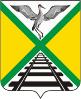 СОВЕТПриложение № 7к решению Совета муниципального района «Забайкальский район» от 29 декабря 2021 года №42Код бюджетной классификации Российской ФедерацииНаименование доходовСумма (тыс. рублей)1232 02 00000 00 0000 000БЕЗВОЗМЕЗДНЫЕ ПОСТУПЛЕНИЯ ОТ ДРУГИХ БЮДЖЕТОВ БЮДЖЕТНОЙ СИСТЕМЫ РОССИЙСКОЙ ФЕДЕРАЦИИв том числе:592 241,92 02 10000 00 0000 150Дотации от других бюджетов бюджетной системы Российской Федерации119 081,82 02 15001 05 0000 150Дотации бюджетам муниципальных районов на выравнивание бюджетной обеспеченности57 659,02 02 15002 05 0000 150Дотации бюджетам муниципальных районов на поддержку мер по обеспечению сбалансированности бюджетов31 782,32 02 19999 05 0000 150Прочие дотации бюджетам муниципальных районов28 997,32 02 16549 05 0000 150Дотации (гранты) бюджетам муниципальных районов за достижение показателей деятельности органов местного самоуправления643,22 02 20000 00 0000 150Субсидии бюджетам бюджетной системы Российской Федерации (межбюджетные субсидии)81 444,22 02 25304 05 0000 150Субсидии бюджетам на организацию бесплатного горячего питания обучающихся, получающих начальное общее образование в государственных и муниципальных образовательных организациях19 443,02 02 25497 05 0000 150Субсидии бюджетам муниципальных районов на реализацию мероприятий по обеспечению жильем молодых семей1 027,82 02 25467 05 0000 150Субсидия на обеспечение развития и укрепления материально-технической базы домов культуры в населенных пунктах с числом жителей до 50 тысяч человек857,72 02 25576 05 0000 150Субсидии бюджетам муниципальных районов на обеспечение комплексного развития сельских территорий2 000,02 02 29999 05 0000 150Прочие субсидии бюджетам муниципальных районов58 115,72 02 30000 00 0000 150Субвенции бюджетам субъектов Российской Федерации и муниципальных образований330 542,62 02 30024 05 0000 150Субвенции бюджетам муниципальных районов на выполнение передаваемых полномочий субъектов Российской Федерации317 367,02 02 30027 05 0000 150Субвенции бюджетам муниципальных районов на содержание ребенка в семье опекуна и приемной семье, а также вознаграждение, причитающееся приемному родителю12 880,02 02 35120 05 0000 150Субвенции бюджетам на осуществление полномочий по составлению (изменению) списков кандидатов в присяжные заседатели федеральных судов общей юрисдикции в Российской Федерации25,82 02 35469 05 0000 150 Субвенции бюджетам муниципальных районов на проведение Всероссийской переписи населения 2021 года269,82 02 40000 00 0000 150Иные межбюджетные трансферты61 173,32 02 40014 05 0000 150Межбюджетные трансферты, передаваемые бюджетам муниципальных районов из бюджетов поселений на осуществление части полномочий по решению вопросов местного значения в соответствии с заключенными соглашениями1 422,72 02 45505 05 0000 150Межбюджетные трансферты, передаваемые бюджетам на реализацию мероприятий планов социального развития центров экономического роста субъектов Российской Федерации, входящих в состав Дальневосточного федерального округа22 372,22 02 45303 05 0000 150Межбюджетные трансферты бюджетам на ежемесячное денежное вознаграждение за классное руководство педагогическим работникам государственных и муниципальных общеобразовательных организаций19 908,92 02 49999 05 0000 150Прочие межбюджетные трансферты, передаваемые бюджетам муниципальных районов17 469,5Приложение № 9к решению Совета муниципального района «Забайкальский район» от 29 декабря 2021 года №42Распределение  бюджетных ассигнований районного бюджета по разделам, подразделам,  целевым статьям (муниципальным программам и непрограммным направлениям деятельности),группам и подгруппам видов расходовклассификации расходов бюджетов на 2021 годНаименование показателяКоды Коды Коды Коды Сумма              (тыс. рублей)Наименование показателяРз ПРЦСРВРСумма              (тыс. рублей)Наименование показателяРз ПРЦСРВРСумма              (тыс. рублей)Общегосударственные вопросы010059 066,4Функционирование высшего должностного лица субъекта Российской Федерации и муниципального образования01021 281,7Муниципальная программа "Совершенствование муниципального управления муниципального района «Забайкальский район» на 2020-2026 годы"0102081 281,7Обеспечивающая подпрограмма010208 51 281,7Мероприятие "Обеспечение деятельности Администрации"010208 5 011 281,7Высшее должностное лицо органа местного самоуправления010208 5 01 203001 149,6Расходы на выплату персоналу в целях обеспечения выполнения функций государственными (муниципальными) органами, казенными учреждениями, органами управления государственными внебюджетными фондами010208 5 01 203001001 149,6Расходы на выплату персоналу государственных (муниципальных) органов010208 5 01 203001201 149,6Субсидия в целях софинансирования расходных обязательств бюджета по оплате труда работников учреждений бюджетной сферы010208 5 01 S8180132,1Расходы на выплату персоналу в целях обеспечения выполнения функций государственными (муниципальными) органами, казенными учреждениями, органами управления государственными внебюджетными фондами010208 5 01 S8180100132,1Расходы на выплату персоналу государственных (муниципальных) органов010208 5 01 S8180120132,1Функционирование законодательных (представительных) органов государственной власти и представительных органов муниципальных образований 01031 291,0Непрограммная деятельность0103771 291,0Представительный орган муниципального образования010377 0 00 20400949,5Финансовое обеспечение выполнения функций муниципальных органов010377 0 00 20400949,5Расходы на выплату персоналу в целях обеспечения выполнения функций государственными (муниципальными) органами, казенными учреждениями, органами управления государственными внебюджетными фондами010377 0 00 20400100949,5Расходы на выплату персоналу государственных (муниципальных) органов010377 0 00 20400120949,5Субсидия в целях софинансирования расходных обязательств бюджета муниципального района "Забайкальский район" по оплате труда работников учреждений бюджетной сферы010377 0 00 S8180282,8Расходы на выплату персоналу в целях обеспечения выполнения функций государственными (муниципальными) органами, казенными учреждениями, органами управления государственными внебюджетными фондами010377 0 00 S8180100282,8Расходы на выплату персоналу государственных (муниципальных) органов010377 0 00 S8180120282,8Финансовое обеспечение расходов по оплате труда с начислениями за счет средств дотации на обеспечение расходных обязательств местных бюджетов 010377 0 00 Д804058,7Расходы на выплату персоналу в целях обеспечения выполнения функций государственными (муниципальными) органами, казенными учреждениями, органами управления государственными внебюджетными фондами010377 0 00 Д804010058,7Расходы на выплату персоналу государственных (муниципальных) органов010377 0 00 Д804012058,7Функционирование Правительства Российской Федерации, высших  исполнительных органов государственной власти субъекта Российской Федерации, местных администраций010412 446,2Непрограммная деятельность010477247,0Осуществление переданных полномочий в соответствии с жилищном законодательством010477 0 00 48400247,0Межбюджетные трансферты010477 0 00 48400500247,0Иные межбюджетные трансферты010477 0 00 48400540247,0Муниципальная программа "Совершенствование муниципального управления муниципального района «Забайкальский район» на 2020-2026 годы"01040812 199,2Обеспечивающая подпрограмма010408 512 199,2Мероприятие "Обеспечение деятельности Администрации"010408 5 0112 199,2Финансовое обеспечение выполнения функций муниципальных органов010408 5 01 204007 811,8Расходы на выплату персоналу в целях обеспечения выполнения функций государственными (муниципальными) органами, казенными учреждениями, органами управления государственными внебюджетными фондами010408 5 01 204001007 811,8Расходы на выплату персоналу государственных (муниципальных) органов010408 5 01 204001207 811,8Субсидия в целях софинансирования расходных обязательств бюджета по оплате труда работников учреждений бюджетной сферы010408 5 01 S81802 922,5Расходы на выплату персоналу в целях обеспечения выполнения функций государственными (муниципальными) органами, казенными учреждениями, органами управления государственными внебюджетными фондами010408 5 01 S81801002 922,5Расходы на выплату персоналу государственных (муниципальных) органов010408 5 01 S81801202 922,5Финансовое обеспечение расходов по оплате труда с начислениями за счет средств дотации на обеспечение расходных обязательств местных бюджетов 010408 5 01 Д8040633,1Расходы на выплату персоналу в целях обеспечения выполнения функций государственными (муниципальными) органами, казенными учреждениями, органами управления государственными внебюджетными фондами010408 5 01 Д8040100633,1Расходы на выплату персоналу государственных (муниципальных) органов010408 5 01 Д8040120633,1Осуществление государственного полномочия в сфере государственного управления охранной труда010408 5 01 79206218,5Расходы на выплату персоналу в целях обеспечения выполнения функций государственными (муниципальными) органами, казенными учреждениями, органами управления государственными внебюджетными фондами010408 5 01 79206100218,5Расходы на выплату персоналу государственных (муниципальных) органов010408 5 01 79206120218,5Осуществление государственного полномочия по созданию административных комиссий в Забайкальском крае010408 5 01 792077,5Закупка товаров, работ и услуг для государственных (муниципальных) нужд010408 5 01 792072005,3Иные закупки товаров, работ и услуг для  обеспечения государственных (муниципальных) нужд010408 5 01 792072405,3Межбюджетные трансферты010408 5 01 792075002,2Субвенции010408 5 01 792075302,2Осуществление государственных полномочий в сфере государственного управления010408 5 01 79220605,8Расходы на выплату персоналу в целях обеспечения выполнения функций государственными (муниципальными) органами, казенными учреждениями, органами управления государственными внебюджетными фондами010408 5 01 79220100593,4Расходы на выплату персоналу государственных (муниципальных) органов010408 5 01 79220120593,4Закупка товаров, работ и услуг для государственных (муниципальных) нужд010408 5 01 7922020012,4Иные закупки товаров, работ и услуг для обеспечения государственных (муниципальных)нужд010408 5 01 7922024012,4Судебная система010525,8Непрограммная деятельность01057725,8Осуществление полномочий по составлению (изменению) списков кандидатов в присяжные заседатели федеральных судов общей юрисдикции010577 0 00 5120025,8Закупка товаров, работ и услуг для государственных (муниципальных) нужд010577 0 00 5120020025,8Иные закупки товаров, работ и услуг для обеспечения государственных (муниципальных)нужд010577 0 00 5120024025,8Обеспечение деятельности финансовых, налоговых и таможенных органов и органов финансового (финансово-бюджетного) надзора01069 225,3Муниципальная программа «Управление муниципальными финансами и муниципальным долгом муниципального района «Забайкальский район» на 2020-2026 годы»0106019 225,3Мероприятие «Обеспечение деятельности Контрольно-ревизионной комиссии»010601 0 04 2 150,7Финансовое обеспечение выполнения функций муниципальных органов010601 0 04 204001 547,6Расходы на выплату персоналу в целях обеспечения выполнения функций государственными (муниципальными) органами, казенными учреждениями, органами управления государственными внебюджетными фондами010601 0 04 204001001 547,6Расходы на выплату персоналу государственных (муниципальных) органов010601 0 04 204001201 547,6Субсидия в целях софинансирования расходных обязательств бюджета муниципального района "Забайкальский район" по оплате труда работников учреждений бюджетной сферы010601 0 04 S8180459,6Расходы на выплату персоналу в целях обеспечения выполнения функций государственными (муниципальными) органами, казенными учреждениями, органами управления государственными внебюджетными фондами010601 0 04 S8180100459,6Расходы на выплату персоналу государственных (муниципальных) органов010601 0 04 S8180120459,6Финансовое обеспечение расходов по оплате труда с начислениями за счет средств дотации на обеспечение расходных обязательств местных бюджетов 010601 0 04 Д8040143,5Расходы на выплату персоналу в целях обеспечения выполнения функций государственными (муниципальными) органами, казенными учреждениями, органами управления государственными внебюджетными фондами010601 0 04 Д8040100143,5Расходы на выплату персоналу государственных (муниципальных) органов010601 0 04 Д8040120143,5Мероприятие «Обеспечение деятельности Комитета по финансам муниципального района «Забайкальский район»010601 0 057 074,6Финансовое обеспечение выполнения функций муниципальных органов010601 0 05 204005 390,7Расходы на выплату персоналу в целях обеспечения выполнения функций государственными (муниципальными) органами, казенными учреждениями, органами управления государственными внебюджетными фондами010601 0 05 204001005 390,7Расходы на выплату персоналу государственных (муниципальных) органов010601 0 05 204001205 390,7Субсидия в целях софинансирования расходных обязательств бюджета муниципального района "Забайкальский район" по оплате труда работников учреждений бюджетной сферы010601 0 05 S81801 136,5Расходы на выплату персоналу в целях обеспечения выполнения функций государственными (муниципальными) органами, казенными учреждениями, органами управления государственными внебюджетными фондами010601 0 05 S81801001 136,5Расходы на выплату персоналу государственных (муниципальных) органов010601 0 05 S81801201 136,5Финансовое обеспечение расходов по оплате труда с начислениями за счет средств дотации на обеспечение расходных обязательств местных бюджетов 010601 0 05 Д8040407,4Расходы на выплату персоналу в целях обеспечения выполнения функций государственными (муниципальными) органами, казенными учреждениями, органами управления государственными внебюджетными фондами010601 0 05 Д8040100407,4Расходы на выплату персоналу государственных (муниципальных) органов010601 0 05 Д8040120407,4Финансовое обеспечение передаваемых государственных полномочий по расчету и предоставлению бюджетам поселений дотаций на выравнивание бюджетной обеспеченности010601 0 05 79205140,0Расходы на выплату персоналу в целях обеспечения выполнения функций государственными (муниципальными) органами, казенными учреждениями, органами управления государственными внебюджетными фондами010601 0 05 79205100140,0Расходы на выплату персоналу государственных (муниципальных) органов010601 0 05 79205120140,0Обеспечение проведения выборов и референдумов01071 200,0Непрограммная деятельность0107771 200,0Проведение выборов главы муниципального образования010777 0 00 020031 200,0Иные бюджетные ассигнования010777 0 00 020038001 200,0Специальные расходы010777 0 00 020038801 200,0Другие общегосударственные вопросы011333 596,4Непрограммная деятельность011377858,9Представительный орган муниципального образования011377 0 00 19302589,1Учреждения по обеспечению хозяйственного обслуживания011377 0 00 19302589,1Закупка товаров, работ и услуг для государственных (муниципальных) нужд011377 0 00 19302200589,0Иные закупки товаров, работ и услуг для  обеспечения государственных (муниципальных) нужд011377 0 00 19302240589,0Иные бюджетные ассигнования011377 0 00 193028000,1Уплата налогов, сборов и иных платежей011377 0 00 193028500,1Проведение Всероссийской переписи населения 2020 года011377 0 00 54690269,8Предоставление субсидий бюджетным, автономным учреждениям и иным некоммерческим организациям011377 0 00 54690600269,8Субсидии бюджетным учреждениям011377 0 00 54690610269,8Муниципальная программа «Управление муниципальными финансами и муниципальным долгом муниципального района «Забайкальский район» на 2020-2026 годы»0113011 504,5Мероприятие «Обеспечение деятельности Контрольно-ревизионной комиссии»011301 0 04 190,9Учреждения по обеспечению хозяйственного обслуживания011301 0 04 19302190,9Расходы на выплату персоналу в целях обеспечения выполнения функций государственными (муниципальными) органами, казенными учреждениями, органами управления государственными внебюджетными фондами011301 0 04 1930210026,2Расходы на выплаты персоналу казенных учреждений011301 0 04 1930211026,2Закупка товаров, работ и услуг для государственных (муниципальных) нужд011301 0 04 19302200162,6Иные закупки товаров, работ и услуг для  обеспечения государственных (муниципальных) нужд011301 0 04 19302240162,6Иные бюджетные ассигнования011301 0 04 193028002,1Уплата налогов, сборов и иных платежей011301 0 04 193028502,1Мероприятие «Обеспечение деятельности Комитета по финансам муниципального района «Забайкальский район»011301 0 051 313,6Финансовое обеспечение выполнение функций муниципальных учреждений011301 0 05 100001 212,9Учреждения по обеспечению хозяйственного обслуживания011301 0 05 193021 212,9Расходы на выплату персоналу в целях обеспечения выполнения функций государственными (муниципальными) органами, казенными учреждениями, органами управления государственными внебюджетными фондами011301 0 05 19302100326,3Расходы на выплаты персоналу казенных учреждений011301 0 05 19302110326,3Закупка товаров, работ и услуг для государственных (муниципальных) нужд011301 0 05 19302200874,0Иные закупки товаров, работ и услуг для  обеспечения государственных (муниципальных) нужд011301 0 05 19302240874,0Социальное обеспечение и иные выплаты населению011301 0 05 193023003,0Социальные выплаты гражданам, кроме публичных нормативных социальных выплат011301 0 05 193023203,0Иные бюджетные ассигнования011301 0 05 193028009,6Исполнение судебных актов Российской Федерации и мировых соглашений по возмещению причиненного вреда011301 0 05 193028309,3Уплата налогов, сборов и иных платежей011301 0 05 193028500,3Субсидия в целях софинансирования расходных обязательств бюджета муниципального района "Забайкальский район" по оплате труда работников учреждений бюджетной сферы011301 0 05 S818039,9Расходы на выплату персоналу в целях обеспечения выполнения функций государственными (муниципальными) органами, казенными учреждениями, органами управления государственными внебюджетными фондами011301 0 05 S818010039,9Расходы на выплаты персоналу казенных учреждений011301 0 05 S818011039,9Финансовое обеспечение расходов по оплате труда с начислениями за счет средств дотации на обеспечение расходных обязательств местных бюджетов 011301 0 05 Д804060,8Расходы на выплату персоналу в целях обеспечения выполнения функций государственными (муниципальными) органами, казенными учреждениями, органами управления государственными внебюджетными фондами011301 0 05 Д804010060,8Расходы на выплаты персоналу казенных учреждений011301 0 05 Д804011060,8Муниципальная программа «Управление муниципальной собственностью муниципального района «Забайкальский район» (2020-2026 годы)»011302104,2Мероприятие "Осуществление технической паспортизации объектов недвижимости, межевание земельных участков и постановка их на государственный кадастровый учет"011302 0 01 0900115,0Закупка товаров, работ и услуг для государственных (муниципальных) нужд011302 0 01 0900120015,0Иные закупки товаров, работ и услуг для  обеспечения государственных (муниципальных) нужд011302 0 01 0900124015,0Мероприятие "Заключение договоров на проведение оценки рыночной стоимости объектов при проведении аукционов по продаже имущества или заключении договоров аренды"011302 0 01 0900289,2Закупка товаров, работ и услуг для государственных (муниципальных) нужд011302 0 01 0900220089,2Иные закупки товаров, работ и услуг для  обеспечения государственных (муниципальных) нужд011302 0 01 0900224089,2Муниципальная программа "Развитие информационного общества и формирование электронного правительства в муниципальном районе «Забайкальский район»"01130417,7Мероприятие "Обслуживание и приобретение расходных материалов для оргтехники"011304 0 0617,7Обслуживание и приобретение расходных материалов для оргтехники011304 0 06 0451417,7Предоставление субсидий бюджетным, автономным учреждениям и иным некоммерческим организациям011304 0 06 0451460017,7Субсидии бюджетным учреждениям011304 0 06 0451461017,7Муниципальная программа "Совершенствование муниципального управления муниципального района «Забайкальский район» на 2020-2026 годы"01130831 111,1Обеспечивающая подпрограмма011308 531 111,1Мероприятие "Обеспечение деятельности Администрации"011308 5 0131 111,1Финансовое обеспечение выполнение функций муниципальных учреждений011308 5 01 1000024 723,1Учреждения по обеспечению хозяйственного обслуживания011308 5 01 1930224 723,1Расходы на выплату персоналу в целях обеспечения выполнения функций государственными (муниципальными) органами, казенными учреждениями, органами управления государственными внебюджетными фондами011308 5 01 193021001 470,0Расходы на выплату персоналу казенных учреждений011308 5 01 193021101 470,0Закупка товаров, работ и услуг для государственных (муниципальных) нужд011308 5 01 193022001 073,2Иные закупки товаров, работ и услуг для  обеспечения государственных (муниципальных) нужд011308 5 01 193022401 073,2Иные бюджетные ассигнования011308 5 01 19302800116,5Уплата налогов, сборов и иных платежей011308 5 01 19302850116,5Предоставление субсидий бюджетным, автономным учреждениям и иным некоммерческим организациям011308 5 01 1930260022 063,4Субсидии бюджетным учреждениям011308 5 01 1930261022 063,4Субсидия в целях софинансирования расходных обязательств бюджета по оплате труда работников учреждений бюджетной сферы011308 5 01 S81804 921,2Расходы на выплату персоналу в целях обеспечения выполнения функций государственными (муниципальными) органами, казенными учреждениями, органами управления государственными внебюджетными фондами011308 5 01 S8180100949,8Расходы на выплаты персоналу казенных учреждений011308 5 01 S8180110949,8Предоставление субсидий бюджетным, автономным учреждениям и иным некоммерческим организациям011308 5 01 S81806003 971,4Субсидии бюджетным учреждениям011308 5 01 S81806103 971,4Финансовое обеспечение расходов по оплате труда с начислениями за счет средств дотации на обеспечение расходных обязательств местных бюджетов 011308 5 01 Д80401 210,3Предоставление субсидий бюджетным, автономным учреждениям и иным некоммерческим организациям011308 5 01 Д80406001 210,3Субсидии бюджетным учреждениям011308 5 01 Д80406101 210,3Мероприятие "Решение вопросов местного значения муниципальных образований в рамках проекта "Три тысячи добрых дел" за счет средств дотации на поддержку мер по обеспечению сбалансированности местных бюджетов"011308 5 01 08050256,5Предоставление субсидий бюджетным, автономным учреждениям и иным некоммерческим организациям011308 5 01 08050600256,5Субсидии бюджетным учреждениям011308 5 01 08050610256,5Национальная безопасность и правоохранительная деятельность03008 615,8Защита населения и территории от  чрезвычайных ситуаций природного и техногенного характера, гражданская оборона03098 570,8Муниципальная программа "Совершенствование муниципального управления муниципального района «Забайкальский район» на 2020-2026 годы"0309084 623,4Обеспечивающая подпрограмма030908 54 623,4Мероприятие "Обеспечение деятельности Администрации"030908 5 014 623,4Финансовое обеспечение выполнение функций муниципальных учреждений030908 5 01 100003 301,6Учреждения по обеспечению хозяйственного обслуживания030908 5 01 193003 301,6Предоставление субсидий бюджетным, автономным учреждениям и иным некоммерческим организациям030908 5 01 193026003 301,6Субсидии бюджетным учреждениям030908 5 01 193026103 301,6Субсидия в целях софинансирования расходных обязательств бюджета по оплате труда работников учреждений бюджетной сферы030908 5 01 S81801 044,1Предоставление субсидий бюджетным, автономным учреждениям и иным некоммерческим организациям030908 5 01 S81806001 044,1Субсидии бюджетным учреждениям030908 5 01 S81806101 044,1Финансовое обеспечение расходов по оплате труда с начислениями за счет средств дотации на обеспечение расходных обязательств местных бюджетов 030908 5 01 Д8040277,7Предоставление субсидий бюджетным, автономным учреждениям и иным некоммерческим организациям030908 5 01 Д8040600277,7Субсидии бюджетным учреждениям030908 5 01 Д8040610277,7Муниципальная программа "Защита населения и территорий от чрезвычайных ситуаций, обеспечение пожарной безопасности и безопасности людей на водных объектах на 2020-2026 годы"030913480,0Мероприятие "Участие в предупреждении и ликвидации последствий чрезвычайных ситуаций в границах поселений"030913 0 03480,0Участие в предупреждении и ликвидации последствий чрезвычайных ситуаций в границах поселений030913 0 03 42180480,0Межбюджетные трансферты030913 0 03 42180500280,00Иные межбюджетные трансферты030913 0 03 42180540280,00Предоставление субсидий бюджетным, автономным учреждениям и иным некоммерческим организациям030913 0 03 42180600200,00Субсидии бюджетным учреждениям030913 0 03 42180610200,00Непрограммная деятельность0309773058,0Резервные фонды исполнительных органов государственной власти субъекта Российской Федерации030977 0 00 007043058,0Межбюджетные трансферты030977 0 00 007045003058,0Иные межбюджетные трансферты030977 0 00 007045403058,0Муниципальная программа "Развитие дошкольного образования в муниципальном районе «Забайкальский район»(2020-2026 годы)"030917409,4Резервные фонды исполнительных органов государственной власти субъекта Российской Федерации030917 1 01 00704409,4Предоставление субсидий бюджетным, автономным учреждениям и иным некоммерческим организациям030917 1 01 00704600409,4Субсидии бюджетным учреждениям030917 1 01 00704610409,4Другие вопросы в области национальной безопасности и правоохранительной деятельности031445,0Муниципальная программа "Профилактика терроризма и экстремизма, а также минимизация и (или) ликвидация последствий проявлений терроризма и экстремизма, а также противодействия идеологии терроризма на территории муниципального района "Забайкальский район" на 2020-2026 годы"03141540,0Мероприятие " Укрепление и культивирование в молодежной среде атмосферы межэтнического согласия и толерантности031415 0 05 0452040,0Закупка товаров, работ и услуг для государственных (муниципальных) нужд031415 0 05 0452020040,0Иные закупки товаров, работ и услуг для  обеспечения государственных (муниципальных) нужд031415 0 05 0452024040,0Муниципальная программа "Профилактика правонарушений на территории муниципального района "Забайкальский район" на 2020-2026 годы"0314225,0Мероприятие "Проведение акции "Новогодняя елка желаний" для детей, состоящих на профилактическом учете КДНиЗП"031422 1 00 5,0Проведение акции "Новогодняя елка желаний" для детей, состоящих на профилактическом учете КДНиЗП031422 1 00 045305,0Закупка товаров, работ и услуг для государственных (муниципальных) нужд031422 1 00 045302005,0Иные закупки товаров, работ и услуг для обеспечения государственных  (муниципальных) нужд031422 1 00 045302405,0Национальная  экономика040026 727,1Сельское хозяйство и рыболовство04053 384,1Муниципальная программа "Развитие сельского хозяйства и регулирование рынков сельскохозяйственной продукции, сырья и продовольствия (2020-2026 годы)"040506181,7Мероприятие "Поддержка сельскохозяйственных товаропроизводителей посредством предоставления субсидий на возмещение части стоимости при покупке тракторов, комбайнов, кормоуборочной, кормодобывающей техники, зернотокового оборудования, ворохоочистительных машин, опрыскивателей для химической обработки зерновых культур"040506 0 03170,8Поддержка сельскохозяйственных товаропроизводителей посредством предоставления субсидий на возмещение части стоимости при покупке тракторов, комбайнов, кормоуборочной, кормодобывающей техники, зернотокового оборудования, ворохоочистительных машин, опрыскивателей для химической обработки зерновых культур"040506 0 03 04506170,8Иные бюджетные ассигнования040506 0 03 04506800170,8Субсидии юридическим лицам (кроме некоммерческих организаций), индивидуальным предпринимателям, физическим лицам-производителям товаров, работ, услуг040506 0 03 04506810170,8Мероприятие "Поддержка сельскохозяйственных товаропроизводителей посредством предоставления субсидий на возмещение части стоимости при покупке комплексных автономных энергетических станций, включая ветроэнергетические установки и солнечные батареи"040506 0 0410,9Иные бюджетные ассигнования040506 0 04 0452280010,9Субсидии юридическим лицам (кроме некоммерческих организаций), индивидуальным предпринимателям, физическим лицам-производителям товаров, работ, услуг040506 0 04 0452281010,9Муниципальная программа "Совершенствование муниципального управления муниципального района «Забайкальский район» на 2020-2026 годы"0405082 311,3Обеспечивающая подпрограмма040508 52 311,3Мероприятие "Обеспечение деятельности Администрации"040508 5 012 311,3Финансовое обеспечение выполнение функций муниципальных учреждений040508 5 01 100002 311,3Расходы на выплату персоналу в целях обеспечения выполнения функций государственными (муниципальными) органами, казенными учреждениями, органами управления государственными внебюджетными фондами040508 5 01 193021002 311,3Расходы на выплаты персоналу казенных учреждений040508 5 01 19302110587,9Расходы на выплату персоналу государственных (муниципальных) органов040508 5 01 193021201 723,4Непрограммная деятельность040577891,1На осуществление государственных полномочий по организации мероприятий при осуществлении деятельности по обращению с животными без владельцев040577 Д 02 7926595,7Расходы на выплату персоналу в целях обеспечения выполнения функций государственными (муниципальными) органами, казенными учреждениями, органами управления государственными внебюджетными фондами040577 Д 02 7926510095,7Расходы на выплату персоналу государственных (муниципальных) органов040577 Д 02 7926512095,7Организация мероприятий при осуществлении деятельности по обращению с животными без владельцев040577 Д 02 77265795,4Закупка товаров, работ и услуг для государственных (муниципальных) нужд040577 Д 02 77265200795,4Иные закупки товаров, работ и услуг для обеспечения государственных  (муниципальных) нужд040577 Д 02 77265240795,4Дорожное хозяйство (дорожные фонды)040922 835,0Муниципальная программа "Развитие транспортной системы муниципального района "Забайкальский район"04091422 835,0Подпрограмма "Развитие дорожного хозяйства муниципального района "Забайкальский район"040914 322 835,0Мероприятие "Ремонт дорожного покрытия автодорог в сельских поселениях района"040914 3 01 8 788,6Предоставление субсидий бюджетным, автономным учреждениям и иным некоммерческим организациям040914 3 01 045176004 665,5Субсидии бюджетным учреждениям040914 3 01 045176104 665,5Межбюджетные трансферты040914 3 01 045175004 123,1Иные межбюджетные трансферты040914 3 01 045175404 123,1Мероприятие "Ремонт дорожного покрытия автодорог в городском поселении "Забайкальское"040914 3 0514 046,4Строительство и ремонт автомобильных дорог местного значения в рамках реализации мероприятий Плана социального развития центров экономического роста Забайкальского края040914 3 05 5505014 046,4Межбюджетные трансферты040914 3 05 5505050014 046,4Иные межбюджетные трансферты040914 3 05 5505054014 046,4Другие вопросы в области национальной экономики0412508,0Муниципальная программа "Муниципальное регулирование территориального развития муниципального района «Забайкальский район»"041210508,0Подпрограмма «Территориальное планирование и обеспечение градостроительной деятельности»041210 4508,0Мероприятие "Внесение изменений в генеральный план сельских поселений"041210 4 04 43381508,0Межбюджетные трансферты041210 4 04 43381500508,0Иные межбюджетные трансферты041210 4 04 43381540508,0Жилищно-коммунальное хозяйство050031 207,3Коммунальное хозяйство050228 481,3Муниципальная программа "Муниципальное регулирование территориального развития муниципального района «Забайкальский район»"05021028 481,3Подпрограмма "Модернизация объектов коммунальной инфраструктуры"050210 2 0128 481,3Мероприятие "Модернизация объектов теплоэнергетики и капитальный ремонт объектов коммунальной инфраструктуры, находящихся в муниципальной собственности"050210 2 01 S490527 649,9Межбюджетные трансферты050210 2 01 S490550027 649,9Субсидия 050210 2 01 S490552027 649,9Осуществление переданных полномочий по организации в границах поселений тепло-, и водоснабжения населения, водоотведения, снабжения населения топливом  050210 2 01 04510831,4Межбюджетные трансферты050210 2 01 04510500831,4Иные межбюджетные трансферты050210 2 01 04510540831,4Благоустройство05032 726,0Муниципальная программа "Комплексное развитие сельских территорий (2020-2026 годы)"0503072 150,0Мероприятие "Реализация проектов по благоустройству сельских территорий"050307 0 032 150,0Реализация проектов по благоустройству сельских территорий050307 0 03 L57602 150,0Предоставление субсидий бюджетным, автономным учреждениям и иным некоммерческим организациям050307 0 03 L57606002 150,0Субсидии бюджетным учреждениям050307 0 03 L57606102 150,0Непрограммная деятельность050377576,0Осуществление переданных полномочий по организации сбора и вывоза бытовых отходов050377 0 00 46004288,0Межбюджетные трансферты050377 0 00 46004500288,0Иные межбюджетные трансферты050377 0 00 46004540288,0Осуществление переданных полномочий по организации ритуальных услуг и содержание мест захоронения050377 0 00 46005288,0Межбюджетные трансферты050377 0 00 46005500288,0Иные межбюджетные трансферты050377 0 00 46005540288,0Охрана окружающей среды06004 760,0Другие вопросы в области охраны окружающей среды06054 760,0Муниципальная программа "Муниципальное регулирование территориального развития муниципального района «Забайкальский район»"0605104 760,0Мероприятие "Решение вопросов местного значения муниципальных образований в рамках проекта "Три тысячи добрых дел" за счет средств дотации на поддержку мер по обеспечению сбалансированности местных бюджетов (уборка свалок)"060510 4 064 760,0Межбюджетные трансферты060510 4 06 Д80505004 760,0Иные межбюджетные трансферты060510 4 06 Д80505404 760,0Образование0700550 984,6Дошкольное образование0701145 496,0Муниципальная программа "Развитие дошкольного образования в муниципальном районе «Забайкальский район»(2020-2026 годы)"070117145 496,0Мероприятие "Реализация основных общеобразовательных программ дошкольного образования"070117 1 01141 794,8Финансовое обеспечение выполнение функций муниципальных учреждений070117 1 01 1000042 064,7Муниципальные дошкольные образовательные учреждения070117 1 01 1420042 064,7Предоставление субсидий бюджетным, автономным учреждениям и иным некоммерческим организациям070117 1 01 1420060042 064,7Субсидии бюджетным учреждениям070117 1 01 1420061042 064,7Субсидия в целях софинансирования расходных обязательств бюджета муниципального района "Забайкальский район" по оплате труда работников учреждений бюджетной сферы070117 1 01 S81806 889,6Предоставление субсидий бюджетным, автономным учреждениям и иным некоммерческим организациям070117 1 01 S81806006 889,6Субсидии бюджетным учреждениям070117 1 01 S81806106 889,6Реализация мероприятий направленных на ликвидацию последствий чрезвычайных ситуаций и последствий стихийных бедствий070117 1 01 080504 728,0Предоставление субсидий бюджетным, автономным учреждениям и иным некоммерческим организациям070117 1 01 080506004 728,0Субсидии бюджетным учреждениям070117 1 01 080506104 728,0Обеспечение государственных гарантий реализации прав на получение общедоступного и бесплатного дошкольного образования в муниципальных дошкольных образовательных организациях, общедоступного и бесплатного дошкольного, начального общего, основного общего, среднего общего образования в муниципальных общеобразовательных организациях, обеспечение дополнительного образования детей в муниципальных общеобразовательных организациях070117 1 01 7120186 802,4Предоставление субсидий бюджетным, автономным учреждениям и иным некоммерческим организациям070117 1 01 7120160086 802,4Субсидии бюджетным учреждениям070117 1 01 7120161086 802,4Финансовое обеспечение расходов по оплате труда с начислениями за счет средств дотации на обеспечение расходных обязательств местных бюджетов 070117 1 01 Д80401 310,1Предоставление субсидий бюджетным, автономным учреждениям и иным некоммерческим организациям070117 1 01 Д80406001 310,1Субсидии бюджетным учреждениям070117 1 01 Д80406101 310,1Мероприятие "Проведение капитального ремонта, строительство зданий и сооружений муниципальных дошкольных образовательных учреждений"070117 1 02 1420055,8Предоставление субсидий бюджетным, автономным учреждениям и иным некоммерческим организациям070117 1 02 1420060055,8Субсидии бюджетным учреждениям070117 1 02 1420061055,8Мероприятие "Проведение текущего ремонта зданий и сооружений муниципальных дошкольных образовательных учреждений070117 1 032 085,0Финансовое обеспечение выполнение функций муниципальных учреждений070117 1 03 100002 085,0Муниципальные дошкольные образовательные учреждения070117 1 03 142002 085,0Предоставление субсидий бюджетным, автономным учреждениям и иным некоммерческим организациям070117 1 03 142006002 085,0Субсидии бюджетным учреждениям070117 1 03 142006102 085,0Мероприятие "Проведение оздоровления детей"070117 1 05159,5Финансовое обеспечение выполнение функций муниципальных учреждений070117 1 05 10000159,5Муниципальные дошкольные образовательные учреждения070117 1 05 14200159,5Предоставление субсидий бюджетным, автономным учреждениям и иным некоммерческим организациям070117 1 05 14200600159,5Субсидии бюджетным учреждениям070117 1 05 14200610159,5Мероприятие " Создание дополнительных мест для детей в возрасте от двух месяцев до трех лет в образовательных организациях, реализующих программы дошкольного образования"070117 1 08 142001 400,9Предоставление субсидий бюджетным, автономным учреждениям и иным некоммерческим организациям070117 1 08 142006001 400,9Субсидии бюджетным учреждениям070117 1 08 142006101 400,9Общее образование0702364 023,0Муниципальная программа "Совершенствование муниципального управления муниципального района «Забайкальский район» на 2020-2026 годы"0702081 895,0Обеспечивающая подпрограмма070208 51 895,0Мероприятие "Обеспечение деятельности Администрации"070208 5 011 895,0Финансовое обеспечение выполнение функций муниципальных учреждений070208 5 01 100001 895,0Расходы на выплату персоналу в целях обеспечения выполнения функций государственными (муниципальными) органами, казенными учреждениями, органами управления государственными внебюджетными фондами070208 5 01 193021001 895,0Расходы на выплату персоналу государственных (муниципальных) органов070208 5 01 193021201 895,0Муниципальная программа «Развитие общего образования в муниципальном районе "Забайкальский район" (2020-2026 годы)"070218362 128,0Мероприятие "Обеспечение государственных гарантий реализации прав на получение услуг общего образования"070218 2 01333 047,1Финансовое обеспечение выполнение функций муниципальных учреждений070218 2 01 1000068 922,2Муниципальные общеобразовательные учреждения070218 2 01 1421068 922,2Предоставление субсидий бюджетным, автономным учреждениям и иным некоммерческим организациям070218 2 01 1421060068 922,2Субсидии бюджетным учреждениям070218 2 01 1421061046 242,8Субсидии автономным учреждениям070218 2 01 1421062022 679,4Реализация мероприятий направленных на ликвидацию последствий чрезвычайных ситуаций и последствий стихийных бедствий070218 2 01 0805013 750,7Предоставление субсидий бюджетным, автономным учреждениям и иным некоммерческим организациям070218 2 01 0805060013 750,7Субсидии бюджетным учреждениям070218 2 01 0805061013 750,7Субсидия в целях софинансирования расходных обязательств бюджета муниципального района "Забайкальский район" по оплате труда работников учреждений бюджетной сферы070218 2 01 S818010 044,3Предоставление субсидий бюджетным, автономным учреждениям и иным некоммерческим организациям070218 2 01 S818060010 044,3Субсидии бюджетным учреждениям070218 2 01 S81806107 346,2Субсидии автономным учреждениям070218 2 01 S81806202 698,1Обеспечение выплат районных коэффициентов и процентных надбавок за стаж работы в районах Крайнего Севера и приравненных к ним местностях, а также остальных районах Севера, где установлены районные коэффициенты  к ежемесячному денежному вознаграждению070218 2 01 710302 542,8Предоставление субсидий бюджетным, автономным учреждениям и иным некоммерческим организациям070218 2 01 710306002 542,8Субсидии бюджетным учреждениям070218 2 01 710306101 728,8Субсидии автономным учреждениям070218 2 01 71030620814,0Обеспечение государственных гарантий реализации прав на получение общедоступного и бесплатного дошкольного образования в муниципальных дошкольных образовательных организациях, общедоступного и бесплатного дошкольного, начального общего, основного общего, среднего общего образования в муниципальных общеобразовательных организациях, обеспечение дополнительного образования детей в муниципальных общеобразовательных организациях070218 2 01 71201216 343,7Предоставление субсидий бюджетным, автономным учреждениям и иным некоммерческим организациям070218 2 01 71201600216 343,7Субсидии бюджетным учреждениям070218 2 01 71201610137 617,2Субсидии автономным учреждениям070218 2 01 7120162078 726,5Ежемесячное денежное вознаграждение за классное руководство педагогическим работникам государственных и муниципальных общеобразовательных организаций070218 2 01 5303020 037,8Предоставление субсидий бюджетным, автономным учреждениям и иным некоммерческим организациям070218 2 01 5303060020 037,8Субсидии бюджетным учреждениям070218 2 01 5303061013 932,7Субсидии автономным учреждениям070218 2 01 530306206 105,1Финансовое обеспечение расходов по оплате труда с начислениями за счет средств дотации на обеспечение расходных обязательств местных бюджетов 070218 2 01 Д80401 405,6Предоставление субсидий бюджетным, автономным учреждениям и иным некоммерческим организациям070218 2 01 Д80406001 405,6Субсидии бюджетным учреждениям070218 2 01 Д80406101 040,4Субсидии автономным учреждениям070218 2 01 Д8040620365,2Мероприятие "Организация обеспечения бесплатным питанием детей из малоимущих семей, обучающихся в муниципальных общеобразовательных организациях"070218 2 023 270,3Обеспечение бесплатным питанием детей из малоимущих семей, обучающихся в муниципальных общеобразовательных организациях Забайкальского края070218 2 02 712183 270,3Предоставление субсидий бюджетным, автономным учреждениям и иным некоммерческим организациям070218 2 02 712186003 270,3Субсидии бюджетным учреждениям070218 2 02 712186102 595,1Субсидии автономным учреждениям070218 2 02 71218620675,2Мероприятие "Создание современной образовательной инфраструктуры организаций общего образования» (текущий ремонт)"070218 2 035 559,5Предоставление субсидий бюджетным, автономным учреждениям и иным некоммерческим организациям070218 2 03 142106005 559,5Субсидии бюджетным учреждениям070218 2 03 142106105 272,4Субсидии автономным учреждениям070218 2 03 14210620287,1Мероприятие "Организация бесплатного горячего питания обучающихся, получающих начальное общее образование в государственных и муниципальных образовательных организациях"070218 2 1619 639,4Предоставление субсидий бюджетным, автономным учреждениям и иным некоммерческим организациям070218 2 16 L304060019 639,4Субсидии бюджетным учреждениям070218 2 16 L304061010 898,3Субсидии автономным учреждениям070218 2 16 L30406208 741,1Мероприятие "Проектирование, строительство спортивных сооружений учреждений общего образования"070218 2 17 1421040,0Предоставление субсидий бюджетным, автономным учреждениям и иным некоммерческим организациям070218 2 17 1421060040,0Субсидии бюджетным учреждениям070218 2 17 1421061040,0Мероприятие "Обеспечение бесплатным питанием детей с ОВЗ"070218 2 18571,7Предоставление субсидий бюджетным, автономным учреждениям и иным некоммерческим организациям070218 2 18 04531600571,7Субсидии бюджетным учреждениям070218 2 18 04531610517,5Субсидии автономным учреждениям070218 2 18 0453162054,2Дополнительное образование детей070331 244,2Муниципальная программа "Развитие культуры муниципального района «Забайкальский район» (2020-2026 годы)"07030552,0Мероприятие "Оформление общественных пространств"070305 0 09 52,0Иные межбюджетные трансферты на оформление общественных пространств070305 0 09 7815052,0Предоставление субсидий бюджетным, автономным учреждениям и иным некоммерческим организациям070305 0 09 7815060052,0Субсидии бюджетным учреждениям070305 0 09 7815061052,0Муниципальная программа "Развитие дополнительного образования муниципального района "Забайкальский район" (2020-2026 годы)"07031931 192,2Мероприятие "Организация предоставления услуг дополнительного образования детей"070319 3 0122 357,4Финансовое обеспечение выполнение функций муниципальных учреждений070319 3 01 1000013 140,6Муниципальные учреждения дополнительного образования070319 3 01 1423013 140,6Предоставление субсидий бюджетным, автономным учреждениям и иным некоммерческим организациям070319 3 01 1423060013 140,6Субсидии бюджетным учреждениям070319 3 01 1423061013 140,6Субсидия в целях софинансирования расходных обязательств бюджета муниципального района "Забайкальский район" по оплате труда работников учреждений бюджетной сферы070319 3 01 S81804 436,0Предоставление субсидий бюджетным, автономным учреждениям и иным некоммерческим организациям070319 3 01 S81806004 436,0Субсидии бюджетным учреждениям070319 3 01 S81806104 436,0Реализация Закона Забайкальского края  "Об отдельных вопросах в сфере образования" в части увеличения тарифной ставки (должностного оклада) на 25 процентов в поселках городского типа (рабочих поселках) (кроме  педагогических работников муниципальных общеобразовательных учреждений)070319 3 01 S11011 039,0Предоставление субсидий бюджетным, автономным учреждениям и иным некоммерческим организациям070319 3 01 S11016001 039,0Субсидии бюджетным учреждениям070319 3 01 S11016101 039,0Мероприятие "Реализация мероприятий направленных на ликвидацию последствий чрезвычайных ситуаций и последствий стихийных бедствий"070319 3 01 080501 406,8Предоставление субсидий бюджетным, автономным учреждениям и иным некоммерческим организациям070319 3 01 080506001 406,8Субсидии бюджетным учреждениям070319 3 01 080506101 406,8Финансовое обеспечение расходов по оплате труда с начислениями за счет средств дотации на обеспечение расходных обязательств местных бюджетов 070319 3 01 Д8040990,9Предоставление субсидий бюджетным, автономным учреждениям и иным некоммерческим организациям070319 3 01 Д8040600990,9Субсидии бюджетным учреждениям070319 3 01 Д8040610990,9Решение вопросов местного значения муниципальных образований в рамках проекта "Три тысячи добрых дел" за счет средств дотации на поддержку мер по обеспечению сбалансированности местных бюджетов (уборка свалок)070319 3 01 Д80501 344,1Предоставление субсидий бюджетным, автономным учреждениям и иным некоммерческим организациям070319 3 01 Д80506001 344,1Субсидии бюджетным учреждениям070319 3 01 Д80506101 344,1Мероприятие "Проведение текущего ремонта зданий и сооружений МУДО"070319 3 031 733,3Финансовое обеспечение выполнение функций муниципальных учреждений070319 3 03 100001 733,3Муниципальные учреждения дополнительного образования070319 3 03 142301 733,3Предоставление субсидий бюджетным, автономным учреждениям и иным некоммерческим организациям070319 3 03 142306001 733,3Субсидии бюджетным учреждениям070319 3 03 142306101 733,3Мероприятие "Обеспечение функционирования модели персонифицированного финансирования дополнительного образования детей"070319 3 067101,5Обеспечение функционирования модели персонифицированного финансирования дополнительного образования детей070319 3 06 142306142,0Муниципальные учреждения дополнительного образования070319 3 06 142306142,0Предоставление субсидий бюджетным, автономным учреждениям и иным некоммерческим организациям070319 3 06 142306006142,0Субсидии бюджетным учреждениям070319 3 06 142306106142,0Субсидия в целях софинансирования расходных обязательств бюджета муниципального района "Забайкальский район" по оплате труда работников учреждений бюджетной сферы070319 3 06 S8180959,5Предоставление субсидий бюджетным, автономным учреждениям и иным некоммерческим организациям070319 3 06 S8180600959,5Субсидии бюджетным учреждениям070319 3 06 S8180610959,5Молодежная политика 07075 624,9Муниципальная программа "Развитие дополнительного образования муниципального района "Забайкальский район" (2020-2026 годы)"0707195 624,9Мероприятие "Обеспечение комплекса мероприятий по организации отдыха и оздоровления детей"070719 3 055 624,9Финансовое обеспечение выполнение функций муниципальных учреждений070719 3 05 100003 456,7Муниципальные общеобразовательные учреждения070719 3 05 14210107,0Предоставление субсидий бюджетным, автономным учреждениям и иным некоммерческим организациям070719 3 05 14210600107,0Субсидии бюджетным учреждениям070719 3 05 1421061096,3Субсидии автономным учреждениям070719 3 05 1421062010,7Муниципальные учреждения дополнительного образования070719 3 05 143203 349,7Предоставление субсидий бюджетным, автономным учреждениям и иным некоммерческим организациям070719 3 05 143206003 349,7Субсидии бюджетным учреждениям070719 3 05 143206103 349,7Субсидия в целях софинансирования расходных обязательств бюджета муниципального района "Забайкальский район" по оплате труда работников учреждений бюджетной сферы070719 3 05 S8180552,8Предоставление субсидий бюджетным, автономным учреждениям и иным некоммерческим организациям070719 3 05 S8180600552,8Субсидии бюджетным учреждениям070719 3 05 S8180610552,8Финансовое обеспечение расходов по оплате труда с начислениями за счет средств дотации на обеспечение расходных обязательств местных бюджетов 070719 3 05 Д804050,9Предоставление субсидий бюджетным, автономным учреждениям и иным некоммерческим организациям070719 3 05 Д804060050,9Субсидии бюджетным учреждениям070719 3 05 Д804061050,9Реализация переданных полномочий по обеспечению отдыха, организации и обеспечению оздоровления детей в каникулярное время в муниципальных организациях отдыха детей и их оздоровлениях070719 3 05 714321 564,5Муниципальные учреждения дополнительного образования070719 3 05 714321 564,5Предоставление субсидий бюджетным, автономным учреждениям и иным некоммерческим организациям070719 3 05 714326001 564,5Субсидии бюджетным учреждениям070719 3 05 714326101 408,1Субсидии автономным учреждениям070719 3 05 71432620156,4Другие вопросы в области образования07094 596,5Муниципальная программа "Совершенствование муниципального управления муниципального района «Забайкальский район» на 2020-2026 годы"0709081 734,6Обеспечивающая подпрограмма070908 51 734,6Мероприятие "Обеспечение деятельности Администрации"070908 5 011 734,6Финансовое обеспечение выполнение функций муниципальных учреждений070908 5 01 100001 734,6Расходы на выплату персоналу в целях обеспечения выполнения функций государственными (муниципальными) органами, казенными учреждениями, органами управления государственными внебюджетными фондами070908 5 01 193021001 734,6Расходы на выплату персоналу государственных (муниципальных) органов070908 5 01 193021201 734,6Муниципальная программа "Развитие дошкольного образования в муниципальном районе «Забайкальский район»(2020-2026 годы)"07091758,9Мероприятие «Организация мероприятий с детьми»070917 1 0749,3Закупка товаров, работ и услуг для государственных (муниципальных) нужд070917 1 07 0451220049,3Иные закупки товаров, работ и услуг для обеспечения государственных  (муниципальных) нужд070917 1 07 0451224049,3Мероприятие "Осуществление государственных полномочий в области образования"070917 1 099,6Предоставление субсидий бюджетным, автономным учреждениям и иным некоммерческим организациям070917 1 09 792306009,6Субсидии бюджетным учреждениям070917 1 09 792306109,6Муниципальная программа "Развитие общего образования в муниципальном районе "Забайкальский районе" (2020-2026 годы)"070918220,6Мероприятие "Обеспечение государственных гарантий реализации прав на получение услуг общего образования"070918 2 0136,0Единая субвенция в области образования070918 2 01 7923036,0Государственные полномочия по администрированию детей инвалидов070918 2 01 7923036,0Закупка товаров, работ и услуг для государственных (муниципальных) нужд070918 2 01 7923020036,0Иные закупки товаров, работ и услуг для обеспечения государственных  (муниципальных) нужд070918 2 01 7923024036,0Мероприятие "В области образования"070918 2 05166,6Закупка товаров, работ и услуг для государственных (муниципальных) нужд070918 2 05 04512200166,6Иные закупки товаров, работ и услуг для обеспечения государственных  (муниципальных) нужд070918 2 05 04512240166,6Мероприятие "Осуществление государственных полномочий в области образования"070918 2 1518,0Предоставление субсидий бюджетным, автономным учреждениям и иным некоммерческим организациям070918 2 15 7923060018,0Субсидии бюджетным учреждениям070918 2 15 7923061015,1Субсидии автономным учреждениям070918 2 15 792306202,9Муниципальная программа "Социальная адаптация детей-сирот и детей, оставшихся без попечения родителей, а также лиц из числа детей-сирот и детей, оставшихся без попечения родителей" на 2020-2026гг."0709202 582,4Мероприятие "Предоставление мер социальной поддержки детям-сиротам и детям, оставшимся без попечения родителей"070920 4 062 582,4Администрирование государственного полномочия по организации и осуществлению деятельности по опеке и попечительству над несовершеннолетними070920 4 06 792112 582,4Расходы на выплату персоналу в целях обеспечения выполнения функций государственными (муниципальными) органами, казенными учреждениями, органами управления государственными внебюджетными фондами070920 4 06 792111001 791,1Расходы на выплату персоналу государственных (муниципальных) органов070920 4 06 792111201 791,1Закупка товаров, работ и услуг для государственных (муниципальных) нужд070920 4 06 79211200791,3Иные закупки товаров, работ и услуг для обеспечения государственных  (муниципальных) нужд070920 4 06 79211240791,3Культура, кинематография080017 901,9Муниципальная программа "Развитие культуры муниципального района «Забайкальский район» (2020-2026 годы)"08010517 901,9Мероприятие "Проведение культурно-массовых мероприятий"080105 1 01247,4Предоставление субсидий бюджетным, автономным учреждениям и иным некоммерческим организациям080105 1 01 04502600247,4Субсидии бюджетным учреждениям080105 1 01 04502610247,4Мероприятие "Сохранение объектов культурного наследия"080105 0 021 373,0Сохранение объектов культурного наследия080105 0 02 44000193,0Межбюджетные трансферты080105 0 02 44000500193,0Иные межбюджетные трансферты080105 0 02 44000540193,0Мероприятие "Решение вопросов местного значения муниципальных образований в рамках проекта "Три тысячи добрых дел" за счет средств дотации на поддержку мер по обеспечению сбалансированности местных бюджетов (памятники)"080105 0 02 Д80501 180,0Межбюджетные трансферты080105 0 02 Д80505001 180,0Иные межбюджетные трансферты080105 0 02 Д80505401 180,0Организация библиотечного обслуживания населения, комплектование и обеспечение сохранности библиотечных фондов библиотек поселениям муниципального района «Забайкальский район»080105 0 03 4 691,8Организация библиотечного обслуживания населения, комплектование и обеспечение сохранности библиотечных фондов библиотек 080105 0 03 144203 937,4Предоставление субсидий бюджетным, автономным учреждениям и иным некоммерческим организациям080105 0 03 144206003 937,4Субсидии бюджетным учреждениям080105 0 03 144206103 937,4Субсидия в целях софинансирования расходных обязательств бюджета по оплате труда работников учреждений бюджетной сферы (культура)080105 0 03 S8180600,7Предоставление субсидий бюджетным, автономным учреждениям и иным некоммерческим организациям080105 0 03 S8180600600,7Субсидии бюджетным учреждениям080105 0 03 S8180610600,7Финансовое обеспечение расходов по оплате труда с начислениями за счет средств дотации на обеспечение расходных обязательств местных бюджетов 080105 0 03 Д8040153,7Предоставление субсидий бюджетным, автономным учреждениям и иным некоммерческим организациям080105 0 03 Д8040600153,7Субсидии бюджетным учреждениям080105 0 03 Д8040610153,7Мероприятие "Улучшение материально-технической базы муниципальных учреждений культуры"080105 0 04 8 203,8Иные межбюджетных трансфертов на решение вопросов местного значения (массовый спорт)080105 0 04 790018 203,8Межбюджетные трансферты080105 0 04 790015005 818,0Иные межбюджетные трансферты080105 0 04 790015405 818,0Предоставление субсидий бюджетным, автономным учреждениям и иным некоммерческим организациям080105 0 04 790016002 385,8Субсидии бюджетным учреждениям080105 0 04 790016102 385,8Мероприятие " Комплексные мероприятия, направленные на создание и модернизацию учреждений культурно-досугового типа в сельской местности, включая обеспечение инфраструктуры ( в том числе строительство, реконструкцию и капитальный ремонт зданий), приобретение оборудования для оснащения учреждений и привлечение специалистов культурно-досуговой деятельности в целях обеспечения доступа к культурным ценностям и творческой самореализации жителей сельской местности"080105 0 052 858,7Межбюджетные трансферты080105 0 05 440005001 446,7Иные межбюджетные трансферты080105 0 05 440005401 446,7Обеспечение развития и укрепления материально-технической базы домов культуры в населенных пунктах с числом до 50 тысяч человек080105 0 05 L4670600352,3Субсидии бюджетным учреждениям080105 0 05 L4670610352,3Межбюджетные трансферты080105 0 05 L4670500469,7Субсидии080105 0 05 L4670520469,7Мероприятие "Решение вопросов местного значения муниципальных образований в рамках проекта "Три тысячи добрых дел" за счет средств дотации на поддержку мер по обеспечению сбалансированности местных бюджетов (культура)"080105 0 05 79001373,8Межбюджетные трансферты080105 0 05 79001500373,8Иные межбюджетные трансферты080105 0 05 79001540373,8Решение вопросов местного значения муниципальных образований в рамках проекта "Три тысячи добрых дел" за счет средств дотации на поддержку мер по обеспечению сбалансированности местных бюджетов (культура)080105 0 05 Д8050216,2Межбюджетные трансферты080105 0 05 Д8050500216,2Иные межбюджетные трансферты080105 0 05 Д8050540216,2Мероприятие "Поддержка отрасли культуры за счет средств резервного фонда Правительства Российской Федерации"080105 0 08 44,3Субсидия на поддержку отрасли культуры080105 0 08 L519F44,3Предоставление субсидий бюджетным, автономным учреждениям и иным некоммерческим организациям080105 0 08 L519F60044,3Субсидии бюджетным учреждениям080105 0 08 L519F61044,3Мероприятие "Оформление общественных пространств"080105 0 09 482,9Оформление общественных пространств080105 0 09 78150482,9Предоставление субсидий бюджетным, автономным учреждениям и иным некоммерческим организациям080105 0 09 78150600482,9Субсидии бюджетным учреждениям080105 0 09 78150610482,9Социальная политика100018 348,3Пенсионное обеспечение10012 521,4Непрограммная деятельность1001772 521,4Доплаты к пенсиям муниципальных  служащих100177 0 00 049102 521,4Социальное обеспечение и иные выплаты населению100177 0 00 049103002 521,4Публичные нормативные социальные выплаты гражданам100177 0 00 049103102 521,4Охрана семьи и детства100415 826,9Муниципальная программа "Муниципальное регулирование территориального развития муниципального района «Забайкальский район»"1004101190,7Подпрограмма "Обеспечение жильем молодых семей"100410 1 1190,7Мероприятие "Предоставление молодым семьям социальных выплат на приобретение жилья или строительство индивидуального жилого дома"100410 1 011190,7Предоставление молодым семьям социальных выплат на приобретение жилья или строительство индивидуального жилого дома100410 1 01 L49701190,7Социальное обеспечение и иные выплаты населению100410 1 01 L49703001190,7Социальные выплаты гражданам, кроме публичных нормативных социальных выплат100410 1 01 L49703201190,7Муниципальная программа "Развитие дошкольного образования в муниципальном районе «Забайкальский район»(2020-2026 годы)"100417634,8Мероприятие "Выплата компенсации части платы, взимаемой с родителей (законных представителей) за присмотр и уход за детьми, осваивающими образовательные программы дошкольного образования в образовательных организациях100417 1 04 634,8Предоставление компенсации части платы, взимаемой с родителей (законных представителей) за присмотр и уход за детьми, осваивающими образовательные программы дошкольного образования в образовательных организациях100417 1 04 71230634,8Закупка товаров, работ и услуг для государственных (муниципальных) нужд100417 1 04 712302005,7Иные закупки товаров, работ и услуг для обеспечения государственных  (муниципальных) нужд100417 1 04 712302405,7Социальное обеспечение и иные выплаты населению100417 1 04 71230300629,1Социальные выплаты гражданам, кроме публичных нормативных социальных выплат100417 1 04 71230320629,1Муниципальная программа "Развитие общего образования в муниципальном районе "Забайкальский район"100418278,4Мероприятие "Предоставление компенсации затрат родителей (законных представителей) детей-инвалидов на обучение по основным общеобразовательным программам на дому"100418 2 01 278,4Предоставление компенсации затрат родителей (законных представителей) детей-инвалидов на обучение по основным общеобразовательным программам на дому100418 2 01 71228278,4Социальное обеспечение и иные выплаты населению100418 2 01 71228300278,4Социальные выплаты гражданам, кроме публичных нормативных социальных выплат100418 2 01 71228320278,4Муниципальная программа "Социальная адаптация детей-сирот и детей, оставшихся без попечения родителей, а также лиц из числа детей-сирот и детей, оставшихся без попечения родителей" на 2020-2026гг."10042013 723,0Мероприятие "Предоставление мер социальной поддержки детям-сиротам и детям, оставшимся без попечения родителей"100420 4 0613 723,0Выплата денежного вознаграждения за содержание детей с ограниченными возможностями здоровья100420 4 06 72404388,0Социальное обеспечение и иные выплаты населению100420 4 06 72404300388,0Социальные выплаты гражданам, кроме публичных нормативных социальных выплат100420 4 06 72404320388,0Содержание детей-сирот в приемных семьях100420 4 06 72411 2 277,7Социальное обеспечение и иные выплаты населению100420 4 06 72411 3002 277,7Публичные нормативные социальные выплаты гражданам100420 4 06 72411 3102 277,7Выплата вознаграждения приемным родителям100420 4 06 724211 828,1Социальное обеспечение и иные выплаты населению100420 4 06 724213001 828,1Социальные выплаты гражданам, кроме публичных нормативных социальных выплат100420 4 06 724213201 828,1Содержание детей-сирот в семьях опекунов (попечителей)100420 4 06 724319 229,2Закупка товаров, работ и услуг для государственных (муниципальных) нужд100420 4 06 7243120050,3Иные закупки товаров, работ и услуг для обеспечения государственных  (муниципальных) нужд100420 4 06 7243124050,3Социальное обеспечение и иные выплаты населению100420 4 06 724313009 178,9Публичные нормативные социальные выплаты гражданам100420 4 06 724313109 178,9Физическая культура и спорт110014140,7Физическая культура1101159,2Муниципальная программа "Развитие физической культуры и спорта в муниципальном районе «Забайкальский район» на 2016-2021 годы"110112 0 01 159,2Предоставление субсидий бюджетным, автономным учреждениям и иным некоммерческим организациям110112 0 01 04516600159,2Субсидии бюджетным учреждениям110112 0 01 04516610159,2Массовый спорт110213981,5Муниципальная программа "Развитие физической культуры и спорта в муниципальном районе «Забайкальский район» на 2020-2026 годы"11021213981,5Мероприятие "Строительство универсальной спортивной площадки с искусственным покрытием в рамках плана социального развития центров экономического роста Забайкальского края"110212 0 088466,3Реализация мероприятий плана социального развития центров экономического роста Забайкальского края за счет средств федерального бюджета (иные межбюджетные трансферты бюджетам муниципальных районов и городских округов)110212 0 08 550508381,6Предоставление субсидий бюджетным, автономным учреждениям и иным некоммерческим организациям110212 0 08 550506008381,6Субсидии бюджетным учреждениям110212 0 08 550506108381,6Реализация мероприятий плана социального развития центров экономического роста Забайкальского края за счет средств краевого бюджета (иные межбюджетные трансферты бюджетам муниципальных районов и городских округов)110212 0 08 Ц505084,7Предоставление субсидий бюджетным, автономным учреждениям и иным некоммерческим организациям110212 0 08 Ц505060084,7Субсидии бюджетным учреждениям110212 0 08 Ц505061084,7Мероприятие "Строительство, реконструкция, ремонт и благоустройство крытых спортивных сооружений"110212 0 093940,0Решение вопросов местного значения муниципальных образований в рамках проекта "Три тысячи добрых дел" за счет средств дотации на поддержку мер по обеспечению сбалансированности местных бюджетов (массовый спорт)110212 0 09 Д80503940,0Межбюджетные трансферты110212 0 09 Д80505003000,0Иные межбюджетные трансферты110212 0 09 Д80505403000,0Предоставление субсидий бюджетным, автономным учреждениям и иным некоммерческим организациям110212 0 09 Д8050600940,0Субсидии автономным учреждениям110212 0 09 Д8050620940,0Мероприятие "Обновление материально-технической базы в общеобразовательных, спортивных  организациях, расположенных в городском и сельских поселениях"110212 0 131575,2Иные межбюджетных трансфертов бюджету муниципального района "Забайкальский район" на решение вопросов местного значения (массовый спорт)110212 0 13 790011575,2Предоставление субсидий бюджетным, автономным учреждениям и иным некоммерческим организациям110212 0 13 790016001575,2Субсидии бюджетным учреждениям110212 0 13 790016101503,2Субсидии автономным учреждениям110212 0 13 7900162072,0Средства массовой информации12 00692,7Периодическая печать и издательства1202692,7Непрограммная деятельность120277692,7Периодические  издания, утвержденные органами местного самоуправления120277 0 00 04570470,0Предоставление субсидий бюджетным, автономным учреждениям и иным некоммерческим организациям120277 0 00 04570600470,0Субсидии автономным учреждениям120277 0 00 04570620470,0Обеспечение проведения выборов и референдумов120277 0 00 0200322,7Предоставление субсидий бюджетным, автономным учреждениям и иным некоммерческим организациям120277 0 00 0200360022,7Субсидии автономным учреждениям120277 0 00 0200362022,7Решение вопросов местного значения муниципальных образований за счет средств дотации на поддержку мер по обеспечению сбалансированности местных бюджетов120277 0 00 08050200,0Предоставление субсидий бюджетным, автономным учреждениям и иным некоммерческим организациям120277 0 00 08050600200,0Субсидии автономным учреждениям120277 0 00 08050620200,0Обслуживание государственного и муниципального долга13005,5Обслуживание государственного внутреннего и муниципального долга13015,5Муниципальная программа «Управление муниципальными финансами и муниципальным долгом муниципального района «Забайкальский район» на 2020-2026 годы»1301015,5Мероприятие "Эффективное управление муниципальным долгом"130101 0 015,5Процентные платежи по муниципальному долгу муниципального образования130101 0 01 065035,5Обслуживание государственного (муниципального) долга130101 0 01 065037005,5Обслуживание муниципального долга130101 0 01 065037305,5Межбюджетные трансферты общего характера бюджетам бюджетной системы Российской Федерации140047 177,8Дотации на выравнивание бюджетной обеспеченности субъектов Российской Федерации и муниципальных образований140113 257,6Муниципальная программа «Управление муниципальными финансами и муниципальным долгом муниципального района «Забайкальский район» на 2020-2026 годы»14010113 257,6Мероприятие "Планирование и предоставление межбюджетных трансфертов местным бюджетам муниципальных образований"140101 0 0213 257,6Дотации на выравнивание бюджетной обеспеченности поселений из районного фонда финансовой поддержки140101 0 02 4160110 136,6Межбюджетные трансферты140101 0 02 4160150010 136,6Дотации140101 0 02 4160151010 136,6Исполнение органами местного самоуправления государственных полномочий по расчету и предоставлению дотаций поселениям на выравнивание бюджетной обеспеченности140101 0 02 780603 121,0Межбюджетные трансферты140101 0 02 780605003 121,0Дотации140101 0 02 780605103 121,0Прочие межбюджетные трансферты общего характера 140333 920,2Мероприятие "Планирование и предоставление межбюджетных трансфертов местным бюджетам муниципальных образований"140301 0 0233 277,3Предоставление межбюджетных трансфертов местным бюджетам муниципальных образований, имеющих целевое назначение140301 0 02 4360129 684,2Межбюджетные трансферты140301 0 02 4360150029 684,2Иные межбюджетные трансферты140301 0 02 4360154029 684,2Финансовое обеспечение расходов по оплате труда с начислениями за счет средств дотации на обеспечение расходных обязательств местных бюджетов 140301 0 02 Д80403 593,1Межбюджетные трансферты140301 0 02 Д80405003 593,1Иные межбюджетные трансферты140301 0 02 Д80405403 593,1Муниципальная программа "Развитие культуры муниципального района «Забайкальский район» (2020-2026 годы)"140305642,9Мероприятие "Оформление общественных пространств"140305 0 09 642,9Иные межбюджетные трансферты на оформление общественных пространств140305 0 09 78150642,9Межбюджетные трансферты140305 0 09 78150500642,9Иные межбюджетные трансферты140305 0 09 78150540642,9Итого расходов779 628,1Распределение бюджетных ассигнований районного бюджетапо целевым статьям (муниципальным программа и непрограммным направлениям деятельности),группам и подгруппам видов расходовклассификации расходов бюджетов на 2021 годНаименование показателяСумма              (тыс. рублей)Наименование показателяЦСРВРСумма              (тыс. рублей)Наименование показателяЦСРВРСумма              (тыс. рублей)Муниципальная программа «Управление муниципальными финансами и муниципальным долгом муниципального района «Забайкальский район» на 2020-2026 годы»0157 270,2Мероприятие "Эффективное управление муниципальным долгом"01 0 015,5Процентные платежи по муниципальному долгу муниципального образования01 0 01 065035,5Обслуживание государственного (муниципального) долга01 0 01 065037005,5Обслуживание муниципального долга01 0 01 065037305,5Мероприятие "Планирование и предоставление межбюджетных трансфертов местным бюджетам муниципальных образований"01 0 0246 534,9Дотации на выравнивание бюджетной обеспеченности поселений из районного фонда финансовой поддержки01 0 02 4160110 136,6Межбюджетные трансферты01 0 02 4160150010 136,6Дотации01 0 02 4160151010 136,6Исполнение органами местного самоуправления государственных полномочий по расчету и предоставлению дотаций поселениям на выравнивание бюджетной обеспеченности01 0 02 780603 121,0Межбюджетные трансферты01 0 02 780605003 121,0Дотации01 0 02 780605103 121,0Предоставление межбюджетных трансфертов местным бюджетам муниципальных образований, имеющих целевое назначение01 0 02 4360129 684,2Межбюджетные трансферты01 0 02 4360150029 684,2Иные межбюджетные трансферты01 0 02 4360154029 684,2Финансовое обеспечение расходов по оплате труда с начислениями за счет средств дотации на обеспечение расходных обязательств местных бюджетов 01 0 02 Д80403 593,1Межбюджетные трансферты01 0 02 Д80405003 593,1Иные межбюджетные трансферты01 0 02 Д80405403 593,1Мероприятие «Обеспечение деятельности Контрольно-ревизионной комиссии»01 0 04 2 341,6Учреждения по обеспечению хозяйственного обслуживания01 0 04 19302190,9Расходы на выплату персоналу в целях обеспечения выполнения функций государственными (муниципальными) органами, казенными учреждениями, органами управления государственными внебюджетными фондами01 0 04 1930210026,2Расходы на выплаты персоналу казенных учреждений01 0 04 1930211026,2Закупка товаров, работ и услуг для государственных (муниципальных) нужд01 0 04 19302200162,6Иные закупки товаров, работ и услуг для  обеспечения государственных (муниципальных) нужд01 0 04 19302240162,6Иные бюджетные ассигнования01 0 04 193028002,1Уплата налогов, сборов и иных платежей01 0 04 193028502,1Финансовое обеспечение выполнения функций муниципальных органов01 0 04 204001 547,6Расходы на выплату персоналу в целях обеспечения выполнения функций государственными (муниципальными) органами, казенными учреждениями, органами управления государственными внебюджетными фондами01 0 04 204001001 547,6Расходы на выплату персоналу государственных (муниципальных) органов01 0 04 204001201 547,6Субсидия в целях софинансирования расходных обязательств бюджета муниципального района "Забайкальский район" по оплате труда работников учреждений бюджетной сферы01 0 04 S8180459,6Расходы на выплату персоналу в целях обеспечения выполнения функций государственными (муниципальными) органами, казенными учреждениями, органами управления государственными внебюджетными фондами01 0 04 S8180100459,6Расходы на выплату персоналу государственных (муниципальных) органов01 0 04 S8180120459,6Финансовое обеспечение расходов по оплате труда с начислениями за счет средств дотации на обеспечение расходных обязательств местных бюджетов 01 0 04 Д8040143,5Расходы на выплату персоналу в целях обеспечения выполнения функций государственными (муниципальными) органами, казенными учреждениями, органами управления государственными внебюджетными фондами01 0 04 Д8040100143,5Расходы на выплату персоналу государственных (муниципальных) органов01 0 04 Д8040120143,5Мероприятие «Обеспечение деятельности Комитета по финансам муниципального района «Забайкальский район»01 0 058 388,2Финансовое обеспечение выполнение функций муниципальных учреждений01 0 05 193021 212,9Расходы на выплату персоналу в целях обеспечения выполнения функций государственными (муниципальными) органами, казенными учреждениями, органами управления государственными внебюджетными фондами01 0 05 19302100326,3Расходы на выплаты персоналу казенных учреждений01 0 05 19302110326,3Закупка товаров, работ и услуг для государственных (муниципальных) нужд01 0 05 19302200874,0Иные закупки товаров, работ и услуг для  обеспечения государственных (муниципальных) нужд01 0 05 19302240874,0Социальное обеспечение и иные выплаты населению01 0 05 193023003,0Социальные выплаты гражданам, кроме публичных нормативных социальных выплат01 0 05 193023203,0Иные бюджетные ассигнования01 0 05 193028009,6Исполнение судебных актов Российской Федерации и мировых соглашений по возмещению причиненного вреда01 0 05 193028309,3Уплата налогов, сборов и иных платежей01 0 05 193028500,3Финансовое обеспечение выполнения функций муниципальных органов01 0 05 204005 390,7Расходы на выплату персоналу в целях обеспечения выполнения функций государственными (муниципальными) органами, казенными учреждениями, органами управления государственными внебюджетными фондами01 0 05 204001005 390,7Расходы на выплату персоналу государственных (муниципальных) органов01 0 05 204001205 390,7Субсидия в целях софинансирования расходных обязательств бюджета муниципального района "Забайкальский район" по оплате труда работников учреждений бюджетной сферы01 0 05 S81801 176,4Расходы на выплату персоналу в целях обеспечения выполнения функций государственными (муниципальными) органами, казенными учреждениями, органами управления государственными внебюджетными фондами01 0 05 S81801001 176,4Расходы на выплаты персоналу казенных учреждений01 0 05 S818011039,9Расходы на выплату персоналу государственных (муниципальных) органов01 0 05 S81801201 136,5Финансовое обеспечение расходов по оплате труда с начислениями за счет средств дотации на обеспечение расходных обязательств местных бюджетов 01 0 05 Д8040468,2Расходы на выплату персоналу в целях обеспечения выполнения функций государственными (муниципальными) органами, казенными учреждениями, органами управления государственными внебюджетными фондами01 0 05 Д8040100468,2Расходы на выплаты персоналу казенных учреждений01 0 05 Д804011060,8Расходы на выплату персоналу государственных (муниципальных) органов01 0 05 Д8040120407,4Финансовое обеспечение передаваемых государственных полномочий по расчету и предоставлению бюджетам поселений дотаций на выравнивание бюджетной обеспеченности01 0 05 79205140,0Расходы на выплату персоналу в целях обеспечения выполнения функций государственными (муниципальными) органами, казенными учреждениями, органами управления государственными внебюджетными фондами01 0 05 79205100140,0Расходы на выплату персоналу государственных (муниципальных) органов01 0 05 79205120140,0Муниципальная программа «Управление муниципальной собственностью муниципального района «Забайкальский район» (2020-2026 годы)»02104,2Мероприятие "Осуществление технической паспортизации объектов недвижимости, межевание земельных участков и постановка их на государственный кадастровый учет"02 0 01 0900115,0Закупка товаров, работ и услуг для государственных (муниципальных) нужд02 0 01 0900120015,0Иные закупки товаров, работ и услуг для  обеспечения государственных (муниципальных) нужд02 0 01 0900124015,0Мероприятие "Заключение договоров на проведение оценки рыночной стоимости объектов при проведении аукционов по продаже имущества или заключении договоров аренды"02 0 01 0900289,2Закупка товаров, работ и услуг для государственных (муниципальных) нужд02 0 01 0900220089,2Иные закупки товаров, работ и услуг для  обеспечения государственных (муниципальных) нужд02 0 01 0900224089,2Муниципальная программа "Развитие информационного общества и формирование электронного правительства в муниципальном районе «Забайкальский район»"0417,7Мероприятие "Обслуживание и приобретение расходных материалов для оргтехники"04 0 0617,7Обслуживание и приобретение расходных материалов для оргтехники04 0 06 0451417,7Предоставление субсидий бюджетным, автономным учреждениям и иным некоммерческим организациям04 0 06 0451460017,7Субсидии бюджетным учреждениям04 0 06 0451461017,7Муниципальная программа "Развитие культуры муниципального района «Забайкальский район» (2020-2026 годы)"0518 596,8Мероприятие "Проведение культурно-массовых мероприятий"05 0 01247,4Предоставление субсидий бюджетным, автономным учреждениям и иным некоммерческим организациям05 0 01 04502600247,4Субсидии бюджетным учреждениям05 0 01 04502610247,4Мероприятие "Сохранение объектов культурного наследия"05 0 021 373,0Сохранение объектов культурного наследия05 0 02 44000193,0Межбюджетные трансферты05 0 02 44000500193,0Иные межбюджетные трансферты05 0 02 44000540193,0Мероприятие "Решение вопросов местного значения муниципальных образований в рамках проекта "Три тысячи добрых дел" за счет средств дотации на поддержку мер по обеспечению сбалансированности местных бюджетов (памятники)"05 0 02 Д80501 180,0Межбюджетные трансферты05 0 02 Д80505001 180,0Иные межбюджетные трансферты05 0 02 Д80505401 180,0Мероприятие "Организация библиотечного обслуживания населения, комплектование и обеспечение сохранности библиотечных фондов библиотек поселениям муниципального района «Забайкальский район»"05 0 03 4 691,8Предоставление субсидий бюджетным, автономным учреждениям и иным некоммерческим организациям05 0 03 144206003 937,4Субсидии бюджетным учреждениям05 0 03 144206103 937,4Субсидия в целях софинансирования расходных обязательств бюджета по оплате труда работников учреждений бюджетной сферы (культура)05 0 03 S8180600,7Предоставление субсидий бюджетным, автономным учреждениям и иным некоммерческим организациям05 0 03 S8180600600,7Субсидии бюджетным учреждениям05 0 03 S8180610600,7Финансовое обеспечение расходов по оплате труда с начислениями за счет средств дотации на обеспечение расходных обязательств местных бюджетов 05 0 03 Д8040153,7Предоставление субсидий бюджетным, автономным учреждениям и иным некоммерческим организациям05 0 03 Д8040600153,7Субсидии бюджетным учреждениям05 0 03 Д8040610153,7Мероприятие "Улучшение материально-технической базы муниципальных учреждений культуры"05 0 04 8 203,8Иные межбюджетных трансфертов на решение вопросов местного значения (массовый спорт)05 0 04 790018 203,8Межбюджетные трансферты05 0 04 790015005 818,0Иные межбюджетные трансферты05 0 04 790015405 818,0Предоставление субсидий бюджетным, автономным учреждениям и иным некоммерческим организациям05 0 04 790016002 385,8Субсидии бюджетным учреждениям05 0 04 790016102 385,8Мероприятие " Комплексные мероприятия, направленные на создание и модернизацию учреждений культурно-досугового типа в сельской местности, включая обеспечение инфраструктуры ( в том числе строительство, реконструкцию и капитальный ремонт зданий), приобретение оборудования для оснащения учреждений и привлечение специалистов культурно-досуговой деятельности в целях обеспечения доступа к культурным ценностям и творческой самореализации жителей сельской местности"05 0 052 858,7Межбюджетные трансферты05 0 05 440005001 446,7Иные межбюджетные трансферты05 0 05 440005401 446,7Мероприятие "Обеспечение развития и укрепления материально-технической базы домов культуры в населенных пунктах с числом до 50 тысяч человек"05 0 05 L4670600352,3Субсидии бюджетным учреждениям05 0 05 L4670610352,3Межбюджетные трансферты05 0 05 L4670500469,7Субсидии05 0 05 L4670520469,7Мероприятие "Решение вопросов местного значения муниципальных образований в рамках проекта "Три тысячи добрых дел" за счет средств дотации на поддержку мер по обеспечению сбалансированности местных бюджетов (культура)"05 0 05 79001373,8Межбюджетные трансферты05 0 05 79001500373,8Иные межбюджетные трансферты05 0 05 79001540373,8Решение вопросов местного значения муниципальных образований в рамках проекта "Три тысячи добрых дел" за счет средств дотации на поддержку мер по обеспечению сбалансированности местных бюджетов (культура)05 0 05 Д8050216,2Межбюджетные трансферты05 0 05 Д8050500216,2Иные межбюджетные трансферты05 0 05 Д8050540216,2Мероприятие "Поддержка отрасли культуры за счет средств резервного фонда Правительства Российской Федерации"05 0 08 44,3Субсидия на поддержку отрасли культуры05 0 08 L519F44,3Предоставление субсидий бюджетным, автономным учреждениям и иным некоммерческим организациям05 0 08 L519F60044,3Субсидии бюджетным учреждениям05 0 08 L519F61044,3Мероприятие "Оформление общественных пространств"05 0 09 1 177,8Оформление общественных пространств05 0 09 781501 177,8Межбюджетные трансферты05 0 09 78150500642,9Иные межбюджетные трансферты05 0 09 78150540642,9Предоставление субсидий бюджетным, автономным учреждениям и иным некоммерческим организациям05 0 09 78150600534,9Субсидии бюджетным учреждениям05 0 09 78150610534,9Муниципальная программа "Развитие сельского хозяйства и регулирование рынков сельскохозяйственной продукции, сырья и продовольствия (2020-2026 годы)"06181,7Мероприятие "Поддержка сельскохозяйственных товаропроизводителей посредством предоставления субсидий на возмещение части стоимости при покупке тракторов, комбайнов, кормоуборочной, кормодобывающей техники, зернотокового оборудования, ворохоочистительных машин, опрыскивателей для химической обработки зерновых культур"06 0 03170,8Поддержка сельскохозяйственных товаропроизводителей посредством предоставления субсидий на возмещение части стоимости при покупке тракторов, комбайнов, кормоуборочной, кормодобывающей техники, зернотокового оборудования, ворохоочистительных машин, опрыскивателей для химической обработки зерновых культур"06 0 03 04506170,8Иные бюджетные ассигнования06 0 03 04506800170,8Субсидии юридическим лицам (кроме некоммерческих организаций), индивидуальным предпринимателям, физическим лицам-производителям товаров, работ, услуг06 0 03 04506810170,8Мероприятие "Поддержка сельскохозяйственных товаропроизводителей посредством предоставления субсидий на возмещение части стоимости при покупке комплексных автономных энергетических станций, включая ветроэнергетические установки и солнечные батареи"06 0 0410,9Иные бюджетные ассигнования06 0 04 0452280010,9Субсидии юридическим лицам (кроме некоммерческих организаций), индивидуальным предпринимателям, физическим лицам-производителям товаров, работ, услуг06 0 04 0452281010,9Муниципальная программа "Комплексное развитие сельских территорий (2020-2026 годы)"072 150,0Мероприятие "Реализация проектов по благоустройству сельских территорий"07 0 032 150,0Реализация проектов по благоустройству сельских территорий07 0 03 L57602 150,0Предоставление субсидий бюджетным, автономным учреждениям и иным некоммерческим организациям07 0 03 L57606002 150,0Субсидии бюджетным учреждениям07 0 03 L57606102 150,0Муниципальная программа "Совершенствование муниципального управления муниципального района «Забайкальский район» на 2020-2026 годы"0855 156,3Обеспечивающая подпрограмма08 555 156,3Мероприятие "Обеспечение деятельности Администрации"08 5 0155 156,3Финансовое обеспечение выполнение функций муниципальных учреждений08 5 01 1000033 965,6Учреждения по обеспечению хозяйственного обслуживания08 5 01 1930033 965,6Учреждения по обеспечению хозяйственного обслуживания08 5 01 1930233 965,6Расходы на выплату персоналу в целях обеспечения выполнения функций государственными (муниципальными) органами, казенными учреждениями, органами управления государственными внебюджетными фондами08 5 01 193021007 410,9Расходы на выплату персоналу казенных учреждений08 5 01 193021103 952,9Расходы на выплату персоналу государственных (муниципальных) органов08 5 01 193021203 458,0Закупка товаров, работ и услуг для государственных (муниципальных) нужд08 5 01 193022001 073,2Иные закупки товаров, работ и услуг для  обеспечения государственных (муниципальных) нужд08 5 01 193022401 073,2Иные бюджетные ассигнования08 5 01 19302800116,5Уплата налогов, сборов и иных платежей08 5 01 19302850116,5Предоставление субсидий бюджетным, автономным учреждениям и иным некоммерческим организациям08 5 01 1930260025 365,0Субсидии бюджетным учреждениям08 5 01 1930261025 365,0Функционирование высшего должностного лица органа местного самоуправления08 5 01 203001 149,6Расходы на выплату персоналу в целях обеспечения выполнения функций государственными (муниципальными) органами, казенными учреждениями, органами управления государственными внебюджетными фондами08 5 01 203001001 149,6Расходы на выплату персоналу государственных (муниципальных) органов08 5 01 203001201 149,6Финансовое обеспечение выполнения функций муниципальных органов08 5 01 204007 811,8Расходы на выплату персоналу в целях обеспечения выполнения функций государственными (муниципальными) органами, казенными учреждениями, органами управления государственными внебюджетными фондами08 5 01 204001007 811,8Расходы на выплату персоналу государственных (муниципальных) органов08 5 01 204001207 811,8Субсидия в целях софинансирования расходных обязательств бюджета по оплате труда работников учреждений бюджетной сферы08 5 01 S81809 019,9Расходы на выплату персоналу в целях обеспечения выполнения функций государственными (муниципальными) органами, казенными учреждениями, органами управления государственными внебюджетными фондами08 5 01 S81801004 004,4Расходы на выплаты персоналу казенных учреждений08 5 01 S8180110949,8Расходы на выплату персоналу государственных (муниципальных) органов08 5 01 S81801203 054,6Предоставление субсидий бюджетным, автономным учреждениям и иным некоммерческим организациям08 5 01 S81806005 015,5Субсидии бюджетным учреждениям08 5 01 S81806105 015,5Осуществление государственного полномочия в сфере государственного управления охранной труда08 5 01 79206218,5Расходы на выплату персоналу в целях обеспечения выполнения функций государственными (муниципальными) органами, казенными учреждениями, органами управления государственными внебюджетными фондами08 5 01 79206100218,5Расходы на выплату персоналу государственных (муниципальных) органов08 5 01 79206120218,5Осуществление государственного полномочия по созданию административных комиссий в Забайкальском крае08 5 01 792077,5Закупка товаров, работ и услуг для государственных (муниципальных) нужд08 5 01 792072005,3Иные закупки товаров, работ и услуг для  обеспечения государственных (муниципальных) нужд08 5 01 792072405,3Межбюджетные трансферты08 5 01 792075002,2Субвенции08 5 01 792075302,2Осуществление государственных полномочий в сфере государственного управления08 5 01 79220605,8Расходы на выплату персоналу в целях обеспечения выполнения функций государственными (муниципальными) органами, казенными учреждениями, органами управления государственными внебюджетными фондами08 5 01 79220100593,4Расходы на выплату персоналу государственных (муниципальных) органов08 5 01 79220120593,4Закупка товаров, работ и услуг для государственных (муниципальных) нужд08 5 01 7922020012,4Иные закупки товаров, работ и услуг для  обеспечения государственных (муниципальных) нужд08 5 01 7922024012,4Мероприятие "Решение вопросов местного значения муниципальных образований в рамках проекта "Три тысячи добрых дел" за счет средств дотации на поддержку мер по обеспечению сбалансированности местных бюджетов"08 5 01 08050256,5Предоставление субсидий бюджетным, автономным учреждениям и иным некоммерческим организациям08 5 01 08050600256,5Субсидии бюджетным учреждениям08 5 01 08050610256,5Финансовое обеспечение расходов по оплате труда с начислениями за счет средств дотации на обеспечение расходных обязательств местных бюджетов 08 5 01 Д80402 121,1Расходы на выплату персоналу в целях обеспечения выполнения функций государственными (муниципальными) органами, казенными учреждениями, органами управления государственными внебюджетными фондами08 5 01 Д8040100633,1Расходы на выплату персоналу государственных (муниципальных) органов08 5 01 Д8040120633,1Предоставление субсидий бюджетным, автономным учреждениям и иным некоммерческим организациям08 5 01 Д80406001 488,0Субсидии бюджетным учреждениям08 5 01 Д80406101 488,0Муниципальная программа "Муниципальное регулирование территориального развития муниципального района «Забайкальский район»"1034940,0Подпрограмма "Обеспечение жильем молодых семей"10 1 1190,7Мероприятие "Предоставление молодым семьям социальных выплат на приобретение жилья или строительство индивидуального жилого дома"10 1 011190,7Предоставление молодым семьям социальных выплат на приобретение жилья или строительство индивидуального жилого дома10 1 01 L49701190,7Социальное обеспечение и иные выплаты населению10 1 01 L49703001190,7Социальные выплаты гражданам, кроме публичных нормативных социальных выплат10 1 01 L49703201190,7Подпрограмма "Модернизация объектов коммунальной инфраструктуры"10 2 28 481,3Мероприятие "Модернизация объектов теплоэнергетики и капитальный ремонт объектов коммунальной инфраструктуры, находящихся в муниципальной собственности"10 2 01 S490527 649,9Межбюджетные трансферты10 2 01 S490550027 649,9Субсидия 10 2 01 S490552027 649,9Осуществление переданных полномочий по организации в границах поселений тепло-, и водоснабжения населения, водоотведения, снабжения населения топливом  10 2 01 04510831,4Межбюджетные трансферты10 2 01 04510500831,4Иные межбюджетные трансферты10 2 01 04510540831,4Подпрограмма «Территориальное планирование и обеспечение градостроительной деятельности»10 4508,0Мероприятие "Внесение изменений в генеральный план сельских поселений"10 4 04 43381508,0Межбюджетные трансферты10 4 04 43381500508,0Иные межбюджетные трансферты10 4 04 43381540508,0Мероприятие "Решение вопросов местного значения муниципальных образований в рамках проекта "Три тысячи добрых дел" за счет средств дотации на поддержку мер по обеспечению сбалансированности местных бюджетов (уборка свалок)"10 4 06 4 760,0Межбюджетные трансферты10 4 06 Д80505004 760,0Иные межбюджетные трансферты10 4 06 Д80505404 760,0Муниципальная программа "Развитие физической культуры и спорта в муниципальном районе «Забайкальский район» на 2020-2026 годы"1214 140,7Муниципальная программа "Развитие физической культуры и спорта в муниципальном районе «Забайкальский район» на 2016-2021 годы"12 0 01 159,2Предоставление субсидий бюджетным, автономным учреждениям и иным некоммерческим организациям12 0 01 04516600159,2Субсидии бюджетным учреждениям12 0 01 04516610159,2Мероприятие "Строительство универсальной спортивной площадки с искусственным покрытием в рамках плана социального развития центров экономического роста Забайкальского края"12 0 088466,3Реализация мероприятий плана социального развития центров экономического роста Забайкальского края за счет средств федерального бюджета (иные межбюджетные трансферты бюджетам муниципальных районов и городских округов)12 0 08 550508381,6Предоставление субсидий бюджетным, автономным учреждениям и иным некоммерческим организациям12 0 08 550506008381,6Субсидии бюджетным учреждениям12 0 08 550506108381,6Реализация мероприятий плана социального развития центров экономического роста Забайкальского края за счет средств краевого бюджета (иные межбюджетные трансферты бюджетам муниципальных районов и городских округов)12 0 08 Ц505084,7Предоставление субсидий бюджетным, автономным учреждениям и иным некоммерческим организациям12 0 08 Ц505060084,7Субсидии бюджетным учреждениям12 0 08 Ц505061084,7Мероприятие "Строительство, реконструкция, ремонт и благоустройство крытых спортивных сооружений"12 0 093940,0Решение вопросов местного значения муниципальных образований в рамках проекта "Три тысячи добрых дел" за счет средств дотации на поддержку мер по обеспечению сбалансированности местных бюджетов (массовый спорт)12 0 09 Д80503940,0Межбюджетные трансферты12 0 09 Д80505003000,0Иные межбюджетные трансферты12 0 09 Д80505403000,0Предоставление субсидий бюджетным, автономным учреждениям и иным некоммерческим организациям12 0 09 Д8050600940,0Субсидии автономным учреждениям12 0 09 Д8050620940,0Мероприятие "Обновление материально-технической базы в общеобразовательных, спортивных  организациях, расположенных в городском и сельских поселениях"12 0 131575,2Иные межбюджетных трансфертов бюджету муниципального района "Забайкальский район" на решение вопросов местного значения (массовый спорт)12 0 13 790011575,2Предоставление субсидий бюджетным, автономным учреждениям и иным некоммерческим организациям12 0 13 790016001575,2Субсидии бюджетным учреждениям12 0 13 790016101503,2Субсидии автономным учреждениям12 0 13 7900162072,0Муниципальная программа "Защита населения и территорий от чрезвычайных ситуаций, обеспечение пожарной безопасности и безопасности людей на водных объектах на 2020-2026 годы"13480,0Мероприятие "Участие в предупреждении и ликвидации последствий чрезвычайных ситуаций в границах поселений"13 0 03480,0Участие в предупреждении и ликвидации последствий чрезвычайных ситуаций в границах поселений13 0 03 42180480,0Межбюджетные трансферты13 0 03 42180500280,00Иные межбюджетные трансферты13 0 03 42180540280,00Предоставление субсидий бюджетным, автономным учреждениям и иным некоммерческим организациям13 0 03 42180600200,00Субсидии бюджетным учреждениям13 0 03 42180610200,00Муниципальная программа "Развитие транспортной системы муниципального района "Забайкальский район"1422835,0Подпрограмма "Развитие дорожного хозяйства муниципального района "Забайкальский район"14 38788,6Мероприятие "Ремонт дорожного покрытия автодорог в сельских поселениях района"14 3 01 045178788,6Предоставление субсидий бюджетным, автономным учреждениям и иным некоммерческим организациям14 3 01 045176004 665,5Субсидии бюджетным учреждениям14 3 01 045176104 665,5Межбюджетные трансферты14 3 01 045175004 123,1Иные межбюджетные трансферты14 3 01 045175404 123,1Мероприятие "Ремонт дорожного покрытия автодорог в городском поселении "Забайкальское"14 3 0514 046,4Строительство и ремонт автомобильных дорог местного значения в рамках реализации мероприятий Плана социального развития центров экономического роста Забайкальского края14 3 05 5505014 046,4Межбюджетные трансферты14 3 05 5505050014 046,4Иные межбюджетные трансферты14 3 05 5505054014 046,4Муниципальная программа "Профилактика терроризма и экстремизма, а также минимизация и (или) ликвидация последствий проявлений терроризма и экстремизма, а также противодействия идеологии терроризма на территории муниципального района "Забайкальский район" на 2020-2026 годы"1540,0Мероприятие " Укрепление и культивирование в молодежной среде атмосферы межэтнического согласия и толерантности15 0 05 0452040,0Закупка товаров, работ и услуг для государственных (муниципальных) нужд15 0 05 0452020040,0Иные закупки товаров, работ и услуг для  обеспечения государственных (муниципальных) нужд15 0 05 0452024040,0Муниципальная программа "Развитие дошкольного образования в муниципальном районе «Забайкальский район»(2020-2026 годы)"17146 599,1Мероприятие "Реализация основных общеобразовательных программ дошкольного образования"17 1 01142 204,2Финансовое обеспечение выполнение функций муниципальных учреждений17 1 01 1000042 064,7Муниципальные дошкольные образовательные учреждения17 1 01 1420042 064,7Предоставление субсидий бюджетным, автономным учреждениям и иным некоммерческим организациям17 1 01 1420060042 064,7Субсидии бюджетным учреждениям17 1 01 1420061042 064,7Субсидия в целях софинансирования расходных обязательств бюджета муниципального района "Забайкальский район" по оплате труда работников учреждений бюджетной сферы17 1 01 S81806 889,6Предоставление субсидий бюджетным, автономным учреждениям и иным некоммерческим организациям17 1 01 S81806006 889,6Субсидии бюджетным учреждениям17 1 01 S81806106 889,6Реализация мероприятий направленных на ликвидацию последствий чрезвычайных ситуаций и последствий стихийных бедствий17 1 01 080504 728,0Предоставление субсидий бюджетным, автономным учреждениям и иным некоммерческим организациям17 1 01 080506004 728,0Субсидии бюджетным учреждениям17 1 01 080506104 728,0Обеспечение государственных гарантий реализации прав на получение общедоступного и бесплатного дошкольного образования в муниципальных дошкольных образовательных организациях, общедоступного и бесплатного дошкольного, начального общего, основного общего, среднего общего образования в муниципальных общеобразовательных организациях, обеспечение дополнительного образования детей в муниципальных общеобразовательных организациях17 1 01 7120186 802,4Предоставление субсидий бюджетным, автономным учреждениям и иным некоммерческим организациям17 1 01 7120160086 802,4Субсидии бюджетным учреждениям17 1 01 7120161086 802,4Финансовое обеспечение расходов по оплате труда с начислениями за счет средств дотации на обеспечение расходных обязательств местных бюджетов 17 1 01 Д80401 310,1Предоставление субсидий бюджетным, автономным учреждениям и иным некоммерческим организациям17 1 01 Д80406001 310,1Субсидии бюджетным учреждениям17 1 01 Д80406101 310,1Резервные фонды исполнительных органов государственной власти субъекта Российской Федерации17 1 01 00704409,4Предоставление субсидий бюджетным, автономным учреждениям и иным некоммерческим организациям17 1 01 00704600409,4Субсидии бюджетным учреждениям17 1 01 00704610409,4Мероприятие "Проведение капитального ремонта, строительство зданий и сооружений муниципальных дошкольных образовательных учреждений"17 1 02 1420055,8Предоставление субсидий бюджетным, автономным учреждениям и иным некоммерческим организациям17 1 02 1420060055,8Субсидии бюджетным учреждениям17 1 02 1420061055,8Мероприятие "Проведение текущего ремонта зданий и сооружений муниципальных дошкольных образовательных учреждений17 1 032 085,0Финансовое обеспечение выполнение функций муниципальных учреждений17 1 03 100002 085,0Муниципальные дошкольные образовательные учреждения17 1 03 142002 085,0Предоставление субсидий бюджетным, автономным учреждениям и иным некоммерческим организациям17 1 03 142006002 085,0Субсидии бюджетным учреждениям17 1 03 142006102 085,0Мероприятие "Выплата компенсации части платы, взимаемой с родителей (законных представителей) за присмотр и уход за детьми, осваивающими образовательные программы дошкольного образования в образовательных организациях17 1 04 634,8Предоставление компенсации части платы, взимаемой с родителей (законных представителей) за присмотр и уход за детьми, осваивающими образовательные программы дошкольного образования в образовательных организациях17 1 04 71230634,8Закупка товаров, работ и услуг для государственных (муниципальных) нужд17 1 04 712302005,7Иные закупки товаров, работ и услуг для обеспечения государственных  (муниципальных) нужд17 1 04 712302405,7Социальное обеспечение и иные выплаты населению17 1 04 71230300629,1Социальные выплаты гражданам, кроме публичных нормативных социальных выплат17 1 04 71230320629,1Мероприятие "Проведение оздоровления детей"17 1 05159,5Финансовое обеспечение выполнение функций муниципальных учреждений17 1 05 10000159,5Муниципальные дошкольные образовательные учреждения17 1 05 14200159,5Предоставление субсидий бюджетным, автономным учреждениям и иным некоммерческим организациям17 1 05 14200600159,5Субсидии бюджетным учреждениям17 1 05 14200610159,5Мероприятие «Организация мероприятий с детьми»17 1 0749,3Закупка товаров, работ и услуг для государственных (муниципальных) нужд17 1 07 0451220049,3Иные закупки товаров, работ и услуг для обеспечения государственных  (муниципальных) нужд17 1 07 0451224049,3Мероприятие " Создание дополнительных мест для детей в возрасте от двух месяцев до трех лет в образовательных организациях, реализующих программы дошкольного образования"17 1 08 1 400,9Предоставление субсидий бюджетным, автономным учреждениям и иным некоммерческим организациям17 1 08 142006001 400,9Субсидии бюджетным учреждениям17 1 08 142006101 400,9Мероприятие "Осуществление государственных полномочий в области образования"17 1 099,6Осуществление государственных полномочий в области образования17 1 09 792309,6Предоставление субсидий бюджетным, автономным учреждениям и иным некоммерческим организациям17 1 09 792306009,6Субсидии бюджетным учреждениям17 1 09 792306109,6Муниципальная программа "Развитие общего образования в муниципальном районе "Забайкальский районе" (2020-2026 годы)"18362 627,0Мероприятие "Обеспечение государственных гарантий реализации прав на получение услуг общего образования"18 2 01333 361,5Единая субвенция в области образования18 2 01 7923036,0Государственные полномочия по администрированию детей инвалидов18 2 01 7923036,0Закупка товаров, работ и услуг для государственных (муниципальных) нужд18 2 01 7923020036,0Иные закупки товаров, работ и услуг для обеспечения государственных  (муниципальных) нужд18 2 01 7923024036,0Предоставление компенсации затрат родителей (законных представителей) детей-инвалидов на обучение по основным общеобразовательным программам на дому18 2 01 71228278,4Социальное обеспечение и иные выплаты населению18 2 01 71228300278,4Социальные выплаты гражданам, кроме публичных нормативных социальных выплат18 2 01 71228320278,4Финансовое обеспечение выполнение функций муниципальных учреждений18 2 01 1000068 922,2Муниципальные общеобразовательные учреждения18 2 01 1421068 922,2Предоставление субсидий бюджетным, автономным учреждениям и иным некоммерческим организациям18 2 01 1421060068 922,2Субсидии бюджетным учреждениям18 2 01 1421061046 242,8Субсидии автономным учреждениям18 2 01 1421062022 679,4Реализация мероприятий направленных на ликвидацию последствий чрезвычайных ситуаций и последствий стихийных бедствий18 2 01 0805013 750,7Предоставление субсидий бюджетным, автономным учреждениям и иным некоммерческим организациям18 2 01 0805060013 750,7Субсидии бюджетным учреждениям18 2 01 0805061013 750,7Субсидия в целях софинансирования расходных обязательств бюджета муниципального района "Забайкальский район" по оплате труда работников учреждений бюджетной сферы18 2 01 S818010 044,3Предоставление субсидий бюджетным, автономным учреждениям и иным некоммерческим организациям18 2 01 S818060010 044,3Субсидии бюджетным учреждениям18 2 01 S81806107 346,2Субсидии автономным учреждениям18 2 01 S81806202 698,1Обеспечение выплат районных коэффициентов и процентных надбавок за стаж работы в районах Крайнего Севера и приравненных к ним местностях, а также остальных районах Севера, где установлены районные коэффициенты к ежемесячному денежному вознаграждению18 2 01 710302 542,8Предоставление субсидий бюджетным, автономным учреждениям и иным некоммерческим организациям18 2 01 710306002 542,8Субсидии бюджетным учреждениям18 2 01 710306101 728,8Субсидии автономным учреждениям18 2 01 71030620814,0Ежемесячное денежное вознаграждение за классное руководство педагогическим работникам государственных и муниципальных общеобразовательных организаций18 2 01 5303020 037,8Предоставление субсидий бюджетным, автономным учреждениям и иным некоммерческим организациям18 2 01 5303060020 037,8Субсидии бюджетным учреждениям18 2 01 5303061013 932,7Субсидии автономным учреждениям18 2 01 530306206 105,1Обеспечение государственных гарантий реализации прав на получение общедоступного и бесплатного дошкольного образования в муниципальных дошкольных образовательных организациях, общедоступного и бесплатного дошкольного, начального общего, основного общего, среднего общего образования в муниципальных общеобразовательных организациях, обеспечение дополнительного образования детей в муниципальных общеобразовательных организациях18 2 01 71201216 343,7Предоставление субсидий бюджетным, автономным учреждениям и иным некоммерческим организациям18 2 01 71201600216 343,7Субсидии бюджетным учреждениям18 2 01 71201610137 617,2Субсидии автономным учреждениям18 2 01 7120162078 726,5Финансовое обеспечение расходов по оплате труда с начислениями за счет средств дотации на обеспечение расходных обязательств местных бюджетов 18 2 01 Д80401 405,6Предоставление субсидий бюджетным, автономным учреждениям и иным некоммерческим организациям18 2 01 Д80406001 405,6Субсидии бюджетным учреждениям18 2 01 Д80406101 040,4Субсидии автономным учреждениям18 2 01 Д8040620365,2Мероприятие "Организация обеспечения бесплатным питанием детей из малоимущих семей, обучающихся в муниципальных общеобразовательных организациях"18 2 023 270,3Обеспечение бесплатным питанием детей из малоимущих семей, обучающихся в муниципальных общеобразовательных организациях Забайкальского края18 2 02 712183 270,3Предоставление субсидий бюджетным, автономным учреждениям и иным некоммерческим организациям18 2 02 712186003 270,3Субсидии бюджетным учреждениям18 2 02 712186102 595,1Субсидии автономным учреждениям18 2 02 71218620675,2Мероприятие "Создание современной образовательной инфраструктуры организаций общего образования» (текущий ремонт)"18 2 035 559,5Предоставление субсидий бюджетным, автономным учреждениям и иным некоммерческим организациям18 2 03 142106005 559,5Субсидии бюджетным учреждениям18 2 03 142106105 272,4Субсидии автономным учреждениям18 2 03 14210620287,1Мероприятие "В области образования"18 2 05166,6Закупка товаров, работ и услуг для государственных (муниципальных) нужд18 2 05 04512200166,6Иные закупки товаров, работ и услуг для обеспечения государственных  (муниципальных) нужд18 2 05 04512240166,6Мероприятие "Осуществление государственных полномочий в области образования"18 2 1518,0Предоставление субсидий бюджетным, автономным учреждениям и иным некоммерческим организациям18 2 15 7923060018,0Субсидии бюджетным учреждениям18 2 15 7923061015,1Субсидии автономным учреждениям18 2 15 792306202,9Мероприятие "Организация бесплатного горячего питания обучающихся, получающих начальное общее образование в государственных и муниципальных образовательных организациях"18 2 1619 639,4Предоставление субсидий бюджетным, автономным учреждениям и иным некоммерческим организациям18 2 16 L304060019 639,4Субсидии бюджетным учреждениям18 2 16 L304061010 898,3Субсидии автономным учреждениям18 2 16 L30406208 741,1Мероприятие "Проектирование, строительство спортивных сооружений учреждений общего образования"18 2 17 1421040,0Предоставление субсидий бюджетным, автономным учреждениям и иным некоммерческим организациям18 2 17 1421060040,0Субсидии бюджетным учреждениям18 2 17 1421061040,0Мероприятие "Обеспечение бесплатным питанием детей с ОВЗ"18 2 18571,7Предоставление субсидий бюджетным, автономным учреждениям и иным некоммерческим организациям18 2 18 04531600571,7Субсидии бюджетным учреждениям18 2 18 04531610517,5Субсидии автономным учреждениям18 2 18 0453162054,2Муниципальная программа "Развитие дополнительного образования муниципального района "Забайкальский район" (2020-2026 годы)"1936 817,1Мероприятие "Организация предоставления услуг дополнительного образования детей"19 3 0124 090,7Финансовое обеспечение выполнение функций муниципальных учреждений19 3 01 1000013 140,6Муниципальные учреждения дополнительного образования19 3 01 1423013 140,6Предоставление субсидий бюджетным, автономным учреждениям и иным некоммерческим организациям19 3 01 1423060013 140,6Субсидии бюджетным учреждениям19 3 01 1423061013 140,6Субсидия в целях софинансирования расходных обязательств бюджета муниципального района "Забайкальский район" по оплате труда работников учреждений бюджетной сферы19 3 01 S81804 436,0Предоставление субсидий бюджетным, автономным учреждениям и иным некоммерческим организациям19 3 01 S81806004 436,0Субсидии бюджетным учреждениям19 3 01 S81806104 436,0Реализация Закона Забайкальского края  "Об отдельных вопросах в сфере образования" в части увеличения тарифной ставки (должностного оклада) на 25 процентов в поселках городского типа (рабочих поселках) (кроме  педагогических работников муниципальных общеобразовательных учреждений)19 3 01 S11011 039,0Предоставление субсидий бюджетным, автономным учреждениям и иным некоммерческим организациям19 3 01 S11016001 039,0Субсидии бюджетным учреждениям19 3 01 S11016101 039,0Мероприятие "Реализация мероприятий направленных на ликвидацию последствий чрезвычайных ситуаций и последствий стихийных бедствий"19 3 01 080501 406,8Предоставление субсидий бюджетным, автономным учреждениям и иным некоммерческим организациям19 3 01 080506001 406,8Субсидии бюджетным учреждениям19 3 01 080506101 406,8Финансовое обеспечение расходов по оплате труда с начислениями за счет средств дотации на обеспечение расходных обязательств местных бюджетов 19 3 01 Д8040990,9Предоставление субсидий бюджетным, автономным учреждениям и иным некоммерческим организациям19 3 01 Д8040600990,9Субсидии бюджетным учреждениям19 3 01 Д8040610990,9Решение вопросов местного значения муниципальных образований в рамках проекта "Три тысячи добрых дел" за счет средств дотации на поддержку мер по обеспечению сбалансированности местных бюджетов (уборка свалок)19 3 01 Д80501 344,1Предоставление субсидий бюджетным, автономным учреждениям и иным некоммерческим организациям19 3 01 Д80506001 344,1Субсидии бюджетным учреждениям19 3 01 Д80506101 344,1Мероприятие "Проведение текущего ремонта зданий и сооружений МУДО"19 3 031 733,3Финансовое обеспечение выполнение функций муниципальных учреждений19 3 03 100001 733,3Муниципальные учреждения дополнительного образования19 3 03 142301 733,3Предоставление субсидий бюджетным, автономным учреждениям и иным некоммерческим организациям19 3 03 142306001 733,3Субсидии бюджетным учреждениям19 3 03 142306101 733,3Мероприятие "Обеспечение комплекса мероприятий по организации отдыха и оздоровления детей"19 3 055 624,9Финансовое обеспечение выполнение функций муниципальных учреждений19 3 05 100003 456,7Муниципальные общеобразовательные учреждения19 3 05 14210107,0Предоставление субсидий бюджетным, автономным учреждениям и иным некоммерческим организациям19 3 05 14210600107,0Субсидии бюджетным учреждениям19 3 05 1421061096,3Субсидии автономным учреждениям19 3 05 1421062010,7Муниципальные учреждения дополнительного образования19 3 05 143203 349,7Предоставление субсидий бюджетным, автономным учреждениям и иным некоммерческим организациям19 3 05 143206003 349,7Субсидии бюджетным учреждениям19 3 05 143206103 349,7Субсидия в целях софинансирования расходных обязательств бюджета муниципального района "Забайкальский район" по оплате труда работников учреждений бюджетной сферы19 3 05 S8180552,8Предоставление субсидий бюджетным, автономным учреждениям и иным некоммерческим организациям19 3 05 S8180600552,8Субсидии бюджетным учреждениям19 3 05 S8180610552,8Финансовое обеспечение расходов по оплате труда с начислениями за счет средств дотации на обеспечение расходных обязательств местных бюджетов 19 3 05 Д804050,9Предоставление субсидий бюджетным, автономным учреждениям и иным некоммерческим организациям19 3 05 Д804060050,9Субсидии бюджетным учреждениям19 3 05 Д804061050,9Реализация переданных полномочий по обеспечению отдыха, организации и обеспечению оздоровления детей в каникулярное время в муниципальных организациях отдыха детей и их оздоровлениях19 3 05 714321 564,5Муниципальные учреждения дополнительного образования19 3 05 714321 564,5Предоставление субсидий бюджетным, автономным учреждениям и иным некоммерческим организациям19 3 05 714326001 564,5Субсидии бюджетным учреждениям19 3 05 714326101 408,1Субсидии автономным учреждениям19 3 05 71432620156,4Мероприятие "Обеспечение функционирования модели персонифицированного финансирования дополнительного образования детей"19 3 067101,5Обеспечение функционирования модели персонифицированного финансирования дополнительного образования детей19 3 06 142306142,0Муниципальные учреждения дополнительного образования19 3 06 142306142,0Предоставление субсидий бюджетным, автономным учреждениям и иным некоммерческим организациям19 3 06 142306006142,0Субсидии бюджетным учреждениям19 3 06 142306106142,0Субсидия в целях софинансирования расходных обязательств бюджета муниципального района "Забайкальский район" по оплате труда работников учреждений бюджетной сферы19 3 06 S8180959,5Предоставление субсидий бюджетным, автономным учреждениям и иным некоммерческим организациям19 3 06 S8180600959,5Субсидии бюджетным учреждениям19 3 06 S8180610959,5Муниципальная программа "Социальная адаптация детей-сирот и детей, оставшихся без попечения родителей, а также лиц из числа детей-сирот и детей, оставшихся без попечения родителей" на 2020-2026гг."2016 305,4Мероприятие "Предоставление мер социальной поддержки детям-сиротам и детям, оставшимся без попечения родителей"20 4 0616 305,4Выплата денежного вознаграждения за содержание детей с ограниченными возможностями здоровья20 4 06 72404388,0Социальное обеспечение и иные выплаты населению20 4 06 72404300388,0Социальные выплаты гражданам, кроме публичных нормативных социальных выплат20 4 06 72404320388,0Содержание детей-сирот в приемных семьях20 4 06 72411 2 277,7Социальное обеспечение и иные выплаты населению20 4 06 72411 3002 277,7Публичные нормативные социальные выплаты гражданам20 4 06 72411 3102 277,7Вознаграждение приемным родителям20 4 06 724211 828,1Социальное обеспечение и иные выплаты населению20 4 06 724213001 828,1Социальные выплаты гражданам, кроме публичных нормативных социальных выплат20 4 06 724213201 828,1Содержание детей-сирот в семьях опекунов (попечителей)20 4 06 724319 229,2Закупка товаров, работ и услуг для государственных (муниципальных) нужд20 4 06 7243120050,3Иные закупки товаров, работ и услуг для обеспечения государственных  (муниципальных) нужд20 4 06 7243124050,3Социальное обеспечение и иные выплаты населению20 4 06 724313009 178,9Публичные нормативные социальные выплаты гражданам20 4 06 724313109 178,9Администрирование государственного полномочия по организации и осуществлению деятельности по опеке и попечительству над несовершеннолетними20 4 06 792112 582,4Расходы на выплату персоналу в целях обеспечения выполнения функций государственными (муниципальными) органами, казенными учреждениями, органами управления государственными внебюджетными фондами20 4 06 792111001 791,1Расходы на выплату персоналу государственных (муниципальных) органов20 4 06 792111201 791,1Закупка товаров, работ и услуг для государственных (муниципальных) нужд20 4 06 79211200791,3Иные закупки товаров, работ и услуг для обеспечения государственных  (муниципальных) нужд20 4 06 79211240791,3Муниципальная программа "Профилактика правонарушений на территории муниципального района "Забайкальский район" на 2020-2026 годы"225,0Мероприятие "Проведение акции "Новогодняя елка желаний" для детей, состоящих на профилактическом учете КДНиЗП"22 1 00 5,0Проведение акции "Новогодняя елка желаний" для детей, состоящих на профилактическом учете КДНиЗП22 1 00 045305,0Закупка товаров, работ и услуг для государственных (муниципальных) нужд22 1 00 045302005,0Иные закупки товаров, работ и услуг для обеспечения государственных  (муниципальных) нужд22 1 00 045302405,0Непрограммная деятельность7711 361,9Финансовое обеспечение расходов по оплате труда с начислениями за счет средств дотации на обеспечение расходных обязательств местных бюджетов 77 0 00 Д804058,7Расходы на выплату персоналу в целях обеспечения выполнения функций государственными (муниципальными) органами, казенными учреждениями, органами управления государственными внебюджетными фондами77 0 00 Д804010058,7Расходы на выплату персоналу государственных (муниципальных) органов77 0 00 Д804012058,7Резервные фонды исполнительных органов государственной власти субъекта Российской Федерации77 0 00 007043058,0Межбюджетные трансферты77 0 00 007045003058,0Иные межбюджетные трансферты77 0 00 007045403058,0Периодические  издания, утвержденные органами местного самоуправления77 0 00 04570470,0Предоставление субсидий бюджетным, автономным учреждениям и иным некоммерческим организациям77 0 00 04570600470,0Субсидии автономным учреждениям77 0 00 04570620470,0Решение вопросов местного значения муниципальных образований за счет средств дотации на поддержку мер по обеспечению сбалансированности местных бюджетов77 0 00 08050200,0Предоставление субсидий бюджетным, автономным учреждениям и иным некоммерческим организациям77 0 00 08050600200,0Субсидии автономным учреждениям77 0 00 08050620200,0Доплаты к пенсиям муниципальных служащих77 0 00 049102 521,4Социальное обеспечение и иные выплаты населению77 0 00 049103002 521,4Публичные нормативные социальные выплаты гражданам77 0 00 049103102 521,4Проведение выборов главы муниципального образования77 0 00 020031 222,7Иные бюджетные ассигнования77 0 00 020038001 200,0Специальные расходы77 0 00 020038801 200,0Предоставление субсидий бюджетным, автономным учреждениям и иным некоммерческим организациям77 0 00 0200360022,7Субсидии автономным учреждениям77 0 00 0200362022,7Представительный орган муниципального образования77 0 00 20400949,5Финансовое обеспечение выполнения функций муниципальных органов77 0 00 20400949,5Расходы на выплату персоналу в целях обеспечения выполнения функций государственными (муниципальными) органами, казенными учреждениями, органами управления государственными внебюджетными фондами77 0 00 20400100949,5Расходы на выплату персоналу государственных (муниципальных) органов77 0 00 20400120949,5Субсидия в целях софинансирования расходных обязательств бюджета муниципального района "Забайкальский район" по оплате труда работников учреждений бюджетной сферы77 0 00 S8180282,8Расходы на выплату персоналу в целях обеспечения выполнения функций государственными (муниципальными) органами, казенными учреждениями, органами управления государственными внебюджетными фондами77 0 00 S8180100282,8Расходы на выплату персоналу государственных (муниципальных) органов77 0 00 S8180120282,8Учреждения по обеспечению хозяйственного обслуживания77 0 00 19302589,1Закупка товаров, работ и услуг для государственных (муниципальных) нужд77 0 00 19302200589,0Иные закупки товаров, работ и услуг для  обеспечения государственных (муниципальных) нужд77 0 00 19302240589,0Иные бюджетные ассигнования77 0 00 193028000,1Уплата налогов, сборов и иных платежей77 0 00 193028500,1Осуществление переданных полномочий по организации сбора и вывоза бытовых отходов77 0 00 46004288,0Межбюджетные трансферты77 0 00 46004500288,0Иные межбюджетные трансферты77 0 00 46004540288,0Осуществление переданных полномочий по организации ритуальных услуг и содержание мест захоронения77 0 00 46005288,0Межбюджетные трансферты77 0 00 46005500288,0Иные межбюджетные трансферты77 0 00 46005540288,0Осуществление переданных полномочий в соответствии с жилищном законодательством77 0 00 48400247,0Межбюджетные трансферты77 0 00 48400500247,0Иные межбюджетные трансферты77 0 00 48400540247,0Осуществление полномочий по составлению (изменению) списков кандидатов в присяжные заседатели федеральных судов общей юрисдикции77 0 00 5120025,8Закупка товаров, работ и услуг для государственных (муниципальных) нужд77 0 00 5120020025,8Иные закупки товаров, работ и услуг для обеспечения государственных (муниципальных)нужд77 0 00 5120024025,8Проведение Всероссийской переписи населения 2020 года77 0 00 54690269,8Предоставление субсидий бюджетным, автономным учреждениям и иным некоммерческим организациям77 0 00 54690600269,8Субсидии бюджетным учреждениям77 0 00 54690610269,8На осуществление государственных полномочий по организации мероприятий при осуществлении деятельности по обращению с животными без владельцев77 Д 02 7926595,7Предоставление субсидий бюджетным, автономным учреждениям и иным некоммерческим организациям77 Д 02 7926560095,7Субсидии бюджетным учреждениям77 Д 02 7926561095,7Организация мероприятий при осуществлении деятельности по обращению с животными без владельцев77 Д 02 77265795,4Предоставление субсидий бюджетным, автономным учреждениям и иным некоммерческим организациям77 Д 02 77265600795,4Субсидии бюджетным учреждениям77 Д 02 77265610795,4Итого расходов779 628,1Наименование показателяКоды ведомственной классификацииКоды ведомственной классификацииКоды ведомственной классификацииКоды ведомственной классификацииКоды ведомственной классификацииСумма               (тыс. рублей)Наименование показателяКоды ведомственной классификацииКоды ведомственной классификацииКоды ведомственной классификацииКоды ведомственной классификацииКоды ведомственной классификацииСумма               (тыс. рублей)Наименование показателяКоды ведомственной классификацииКоды ведомственной классификацииКоды ведомственной классификацииКоды ведомственной классификацииКоды ведомственной классификацииСумма               (тыс. рублей)Наименование показателяКод ведомстваРЗПРЦСРВРСумма               (тыс. рублей)1234567Администрация муниципального района "Забайкальский район"91744 268,8Общегосударственные вопросы917010017 218,2Функционирование высшего должностного лица субъекта Российской Федерации и муниципального образования91701021 281,7Муниципальная программа "Совершенствование муниципального управления муниципального района «Забайкальский район» на 2020-2026 годы"9170102081 281,7Обеспечивающая подпрограмма917010208 51 281,7Мероприятие "Обеспечение деятельности Администрации"917010208 5 011 281,7Высшее должностное лицо органа местного самоуправления917010208 5 01 203001 149,6Расходы на выплату персоналу в целях обеспечения выполнения функций государственными (муниципальными) органами, казенными учреждениями, органами управления государственными внебюджетными фондами917010208 5 01 203001001 149,6Расходы на выплату персоналу государственных (муниципальных) органов917010208 5 01 203001201 149,6Субсидия в целях софинансирования расходных обязательств бюджета по оплате труда работников учреждений бюджетной сферы917010208 5 01 S8180132,1Расходы на выплату персоналу в целях обеспечения выполнения функций государственными (муниципальными) органами, казенными учреждениями, органами управления государственными внебюджетными фондами917010208 5 01 S8180100132,1Расходы на выплату персоналу государственных (муниципальных) органов917010208 5 01 S8180120132,1Функционирование Правительства Российской Федерации, высших  исполнительных органов государственной власти субъекта Российской Федерации, местных администраций917010412 197,0Муниципальная программа "Совершенствование муниципального управления муниципального района «Забайкальский район» на 2020-2026 годы"91701040812 197,0Обеспечивающая подпрограмма917010408 512 197,0Мероприятие "Обеспечение деятельности Администрации"917010408 5 0112 197,0Финансовое обеспечение выполнения функций муниципальных органов917010408 5 01 204007 811,8Расходы на выплату персоналу в целях обеспечения выполнения функций государственными (муниципальными) органами, казенными учреждениями, органами управления государственными внебюджетными фондами917010408 5 01 204001007 811,8Расходы на выплату персоналу государственных (муниципальных) органов917010408 5 01 204001207 811,8Субсидия в целях софинансирования расходных обязательств бюджета по оплате труда работников учреждений бюджетной сферы917010408 5 01 S81802 922,5Расходы на выплату персоналу в целях обеспечения выполнения функций государственными (муниципальными) органами, казенными учреждениями, органами управления государственными внебюджетными фондами917010408 5 01 S81801002 922,5Расходы на выплату персоналу государственных (муниципальных) органов917010408 5 01 S81801202 922,5Мероприятие "Осуществление государственного полномочия в сфере государственного управления охранной труда"917010408 5 01 79206218,5Расходы на выплату персоналу в целях обеспечения выполнения функций государственными (муниципальными) органами, казенными учреждениями, органами управления государственными внебюджетными фондами917010408 5 01 79206100218,5Расходы на выплату персоналу государственных (муниципальных) органов917010408 5 01 79206120218,5Мероприятие "Осуществление государственного полномочия по созданию административных комиссий в Забайкальском крае"917010408 5 01 792075,3Закупка товаров, работ и услуг для государственных (муниципальных) нужд917010408 5 01 792072005,3Иные закупки товаров, работ и услуг для  обеспечения государственных (муниципальных) нужд917010408 5 01 792072405,3Мероприятие "Осуществление государственных полномочий в сфере государственного управления"917010408 5 01 79220605,8Расходы на выплату персоналу в целях обеспечения выполнения функций государственными (муниципальными) органами, казенными учреждениями, органами управления государственными внебюджетными фондами917010408 5 01 79220100593,4Расходы на выплату персоналу государственных (муниципальных) органов917010408 5 01 79220120593,4Закупка товаров, работ и услуг для государственных (муниципальных) нужд917010408 5 01 7922020012,4Иные закупки товаров, работ и услуг для  обеспечения государственных (муниципальных) нужд917010408 5 01 7922024012,4Финансовое обеспечение расходов по оплате труда с начислениями за счет средств дотации на обеспечение расходных обязательств местных бюджетов 917010408 5 01 Д8040633,1Расходы на выплату персоналу в целях обеспечения выполнения функций государственными (муниципальными) органами, казенными учреждениями, органами управления государственными внебюджетными фондами917010408 5 01 Д8040100633,1Расходы на выплату персоналу государственных (муниципальных) органов917010408 5 01 Д8040120633,1Судебная система917010525,8Непрограммная деятельность91701057725,8Осуществление полномочий по составлению (изменению) списков кандидатов в присяжные заседатели федеральных судов общей юрисдикции917010577 0 00 5120025,8Закупка товаров, работ и услуг для государственных (муниципальных) нужд917010577 0 00 5120020025,8Иные закупки товаров, работ и услуг для обеспечения государственных (муниципальных)нужд917010577 0 00 5120024025,8Другие общегосударственные вопросы91701133 713,7Муниципальная программа «Управление муниципальной собственностью муниципального района «Забайкальский район» (2020-2026 годы)»917011302104,2Мероприятие "Осуществление технической паспортизации объектов недвижимости, межевание земельных участков и постановка их на государственный кадастровый учет"917011302 0 01 0900115,0Закупка товаров, работ и услуг для государственных (муниципальных) нужд917011302 0 01 0900120015,0Иные закупки товаров, работ и услуг для  обеспечения государственных (муниципальных) нужд917011302 0 01 0900124015,0Мероприятие "Заключение договоров на проведение оценки рыночной стоимости объектов при проведении аукционов по продаже имущества или заключении договоров аренды"917011302 0 01 0900289,2Закупка товаров, работ и услуг для государственных (муниципальных) нужд917011302 0 01 0900220089,2Иные закупки товаров, работ и услуг для  обеспечения государственных (муниципальных) нужд917011302 0 01 0900224089,2Муниципальная программа "Совершенствование муниципального управления муниципального района «Забайкальский район» на 2020-2026 годы"9170113083 609,5Обеспечивающая подпрограмма917011308 53 609,5Мероприятие "Обеспечение деятельности Администрации"917011308 5 013 609,5Финансовое обеспечение выполнение функций муниципальных учреждений917011308 5 01 100002 659,7Учреждения по обеспечению хозяйственного обслуживания917011308 5 01 193022 659,7Расходы на выплату персоналу в целях обеспечения выполнения функций государственными (муниципальными) органами, казенными учреждениями, органами управления государственными внебюджетными фондами917011308 5 01 193021001 470,0Расходы на выплаты персоналу казенных учреждений917011308 5 01 193021101 470,0Закупка товаров, работ и услуг для государственных (муниципальных) нужд917011308 5 01 193022001 073,2Иные закупки товаров, работ и услуг для  обеспечения государственных (муниципальных) нужд917011308 5 01 193022401 073,2Иные бюджетные ассигнования917011308 5 01 19302800116,5Уплата налогов, сборов и иных платежей917011308 5 01 19302850116,5Субсидия в целях софинансирования расходных обязательств бюджета по оплате труда работников учреждений бюджетной сферы917011308 5 01 S8180949,8Расходы на выплату персоналу в целях обеспечения выполнения функций государственными (муниципальными) органами, казенными учреждениями, органами управления государственными внебюджетными фондами917011308 5 01 S8180100949,8Расходы на выплаты персоналу казенных учреждений917011308 5 01 S8180110949,8Другие вопросы в области национальной безопасности и правоохранительной деятельности917031445,0Муниципальная программа "Профилактика терроризма и экстремизма, а также минимизация и (или) ликвидация последствий проявлений терроризма и экстремизма, а также противодействия идеологии терроризма на территории муниципального района "Забайкальский район" на 2020-2026 годы"91703141540,0Мероприятие " Укрепление и культивирование в молодежной среде атмосферы межэтнического согласия и толерантности917031415 0 05 0452040,0Закупка товаров, работ и услуг для государственных (муниципальных) нужд917031415 0 05 0452020040,0Иные закупки товаров, работ и услуг для  обеспечения государственных (муниципальных) нужд917031415 0 05 0452024040,0Муниципальная программа "Профилактика правонарушений на территории муниципального района "Забайкальский район" на 2020-2026 годы"9170314225,0Мероприятие "Проведение акции "Новогодняя елка желаний" для детей, состоящих на профилактическом учете КДНиЗП"917031422 1 00 5,0Проведение акции "Новогодняя елка желаний" для детей, состоящих на профилактическом учете КДНиЗП917031422 1 00 045305,0Закупка товаров, работ и услуг для государственных (муниципальных) нужд917031422 1 00 045302005,0Иные закупки товаров, работ и услуг для обеспечения государственных  (муниципальных) нужд917031422 1 00 045302405,0Сельское хозяйство и рыболовство91704053 384,1Муниципальная программа "Развитие сельского хозяйства и регулирование рынков сельскохозяйственной продукции, сырья и продовольствия (2020-2026 годы)"917040506181,7Мероприятие "Поддержка сельскохозяйственных товаропроизводителей посредством предоставления субсидий на возмещение части стоимости при покупке тракторов, комбайнов, кормоуборочной, кормодобывающей техники, зернотокового оборудования, ворохоочистительных машин, опрыскивателей для химической обработки зерновых культур"917040506 0 03170,8Поддержка сельскохозяйственных товаропроизводителей посредством предоставления субсидий на возмещение части стоимости при покупке тракторов, комбайнов, кормоуборочной, кормодобывающей техники, зернотокового оборудования, ворохоочистительных машин, опрыскивателей для химической обработки зерновых культур"917040506 0 03 04506170,8Иные бюджетные ассигнования917040506 0 03 04506800170,8Субсидии юридическим лицам (кроме некоммерческих организаций), индивидуальным предпринимателям, физическим лицам-производителям товаров, работ, услуг917040506 0 03 04506810170,8Мероприятие "Поддержка сельскохозяйственных товаропроизводителей посредством предоставления субсидий на возмещение части стоимости при покупке комплексных автономных энергетических станций, включая ветроэнергетические установки и солнечные батареи"917040506 0 0410,9Поддержка сельскохозяйственных товаропроизводителей посредством предоставления субсидий на возмещение части стоимости при покупке комплексных автономных энергетических станций, включая ветроэнергетические установки и солнечные батареи10,9Иные бюджетные ассигнования917040506 0 04 0452280010,9Субсидии юридическим лицам (кроме некоммерческих организаций), индивидуальным предпринимателям, физическим лицам-производителям товаров, работ, услуг917040506 0 04 0452281010,9Муниципальная программа "Совершенствование муниципального управления муниципального района «Забайкальский район» на 2020-2026 годы"9170405082 311,3Обеспечивающая подпрограмма917040508 52 311,3Мероприятие "Обеспечение деятельности Администрации"917040508 5 012 311,3Финансовое обеспечение выполнение функций муниципальных учреждений917040508 5 01 100002 311,3Расходы на выплату персоналу в целях обеспечения выполнения функций государственными (муниципальными) органами, казенными учреждениями, органами управления государственными внебюджетными фондами917040508 5 01 193021002 311,3Расходы на выплаты персоналу казенных учреждений917040508 5 01 19302110587,9Расходы на выплату персоналу государственных (муниципальных) органов917040508 5 01 193021201 723,4Непрограммная деятельность917040577891,1Организация мероприятий при осуществлении деятельности по обращению с животными без владельцев917040577 Д 02 77265795,4Закупка товаров, работ и услуг для государственных (муниципальных) нужд917040577 Д 02 77265200795,4Иные закупки товаров, работ и услуг для обеспечения государственных  (муниципальных) нужд917040577 Д 02 77265240795,4Осуществление государственных полномочий по организации мероприятий при осуществлении деятельности по обращению с животными без владельцев917040577 Д 02 7926595,7Расходы на выплату персоналу в целях обеспечения выполнения функций государственными (муниципальными) органами, казенными учреждениями, органами управления государственными внебюджетными фондами917040577 Д 02 7926510095,7Расходы на выплату персоналу государственных (муниципальных) органов917040577 Д 02 7926512095,7Образование91707006 463,9Общее образование91707021 895,0Муниципальная программа "Совершенствование муниципального управления муниципального района «Забайкальский район» на 2020-2026 годы"9170702081 895,0Обеспечивающая подпрограмма917070208 51 895,0Мероприятие "Обеспечение деятельности Администрации"917070208 5 011 895,0Финансовое обеспечение выполнение функций муниципальных учреждений917070208 5 01 100001 895,0Расходы на выплату персоналу в целях обеспечения выполнения функций государственными (муниципальными) органами, казенными учреждениями, органами управления государственными внебюджетными фондами917070208 5 01 193021001 895,0Расходы на выплату персоналу государственных (муниципальных) органов917070208 5 01 193021201 895,0Другие вопросы в области образования91707094 568,9Муниципальная программа "Развитие дошкольного образования в муниципальном районе «Забайкальский район»(2020-2026 годы)"91707091 783,9Муниципальная программа "Совершенствование муниципального управления муниципального района «Забайкальский район» на 2020-2026 годы"9170709081 734,6Обеспечивающая подпрограмма917070908 51 734,6Мероприятие "Обеспечение деятельности Администрации"917070908 5 011 734,6Финансовое обеспечение выполнение функций муниципальных учреждений917070908 5 01 100001 734,6Расходы на выплату персоналу в целях обеспечения выполнения функций государственными (муниципальными) органами, казенными учреждениями, органами управления государственными внебюджетными фондами917070908 5 01 193021001 734,6Расходы на выплату персоналу государственных (муниципальных) органов917070908 5 01 193021201 734,6Мероприятие «Организация мероприятий с детьми»917070917 1 0749,3Закупка товаров, работ и услуг для государственных (муниципальных) нужд917070917 1 07 0451220049,3Иные закупки товаров, работ и услуг для обеспечения государственных  (муниципальных) нужд917070917 1 07 0451224049,3Муниципальная программа "Развитие общего образования в муниципальном районе "Забайкальский районе" (2020-2026 годы)"917070918202,6Мероприятие "Обеспечение государственных гарантий реализации прав на получение услуг общего образования"917070918 2 0136,0Единая субвенция в области образования917070918 2 01 7923036,0Государственные полномочия по администрированию детей инвалидов917070918 2 01 7923036,0Закупка товаров, работ и услуг для государственных (муниципальных) нужд917070918 2 01 7923020036,0Иные закупки товаров, работ и услуг для обеспечения государственных  (муниципальных) нужд917070918 2 01 7923024036,0Мероприятие "В области образования"917070918 2 05166,6Закупка товаров, работ и услуг для государственных (муниципальных) нужд917070918 2 05 04512200166,6Иные закупки товаров, работ и услуг для обеспечения государственных  (муниципальных) нужд917070918 2 05 04512240166,6Муниципальная программа "Социальная адаптация детей-сирот и детей, оставшихся без попечения родителей, а также лиц из числа детей-сирот и детей, оставшихся без попечения родителей" на 2020-2026гг."9170709202 582,4Мероприятие "Предоставление мер социальной поддержки детям-сиротам и детям, оставшимся без попечения родителей"917070920 4 062 582,4Администрирование государственного полномочия по организации и осуществлению деятельности по опеке и попечительству над несовершеннолетними917070920 4 06 792112 582,4Расходы на выплату персоналу в целях обеспечения выполнения функций государственными (муниципальными) органами, казенными учреждениями, органами управления государственными внебюджетными фондами917070920 4 06 792111001 791,1Расходы на выплату персоналу государственных (муниципальных) органов917070920 4 06 792111201 791,1Закупка товаров, работ и услуг для государственных (муниципальных) нужд917070920 4 06 79211200791,3Иные закупки товаров, работ и услуг для обеспечения государственных  (муниципальных) нужд917070920 4 06 79211240791,3Социальная политика917100017 157,6Пенсионное обеспечение91710012 521,4Непрограммная деятельность9171001772 521,4Доплаты к пенсиям муниципальных служащих917100177 0 00 049102 521,4Социальное обеспечение и иные выплаты населению917100177 0 00 049103002 521,4Публичные нормативные социальные выплаты гражданам917100177 0 00 049103102 521,4Охрана семьи и детства917100414 636,2Муниципальная программа "Развитие дошкольного образования в муниципальном районе «Забайкальский район»(2020-2026 годы)"917100417634,8Мероприятие "Выплата компенсации части платы, взимаемой с родителей (законных представителей) за присмотр и уход за детьми, осваивающими образовательные программы дошкольного образования в образовательных организациях917100417 1 04 634,8Предоставление компенсации части платы, взимаемой с родителей (законных представителей) за присмотр и уход за детьми, осваивающими образовательные программы дошкольного образования в образовательных организациях917100417 1 04 71230634,8Закупка товаров, работ и услуг для государственных (муниципальных) нужд917100417 1 04 712302005,7Иные закупки товаров, работ и услуг для обеспечения государственных  (муниципальных) нужд917100417 1 04 712302405,7Социальное обеспечение и иные выплаты населению917100417 1 04 71230300629,1Социальные выплаты гражданам, кроме публичных нормативных социальных выплат917100417 1 04 71230320629,1Муниципальная программа "Развитие общего образования в муниципальном районе "Забайкальский район"917100418278,4Предоставление компенсации затрат родителей (законных представителей) детей-инвалидов на обучение по основным общеобразовательным программам на дому917100418 2 01 278,4Предоставление компенсации затрат родителей (законных представителей) детей-инвалидов на обучение по основным общеобразовательным программам на дому917100418 2 01 71228278,4Социальное обеспечение и иные выплаты населению917100418 2 01 71228300278,4Социальные выплаты гражданам, кроме публичных нормативных социальных выплат917100418 2 01 71228320278,4Муниципальная программа "Социальная адаптация детей-сирот и детей, оставшихся без попечения родителей, а также лиц из числа детей-сирот и детей, оставшихся без попечения родителей" на 2020-2026гг."91710042013 723,0Мероприятие "Предоставление мер социальной поддержки детям-сиротам и детям, оставшимся без попечения родителей"917100420 4 0613 723,0Выплата денежного вознаграждения за содержание детей с ограниченными возможностями здоровья917100420 4 06 72404388,0Социальное обеспечение и иные выплаты населению917100420 4 06 72404300388,0Социальные выплаты гражданам, кроме публичных нормативных социальных выплат917100420 4 06 72404320388,0Содержание детей-сирот в приемных семьях917100420 4 06 72411 2 277,7Социальное обеспечение и иные выплаты населению917100420 4 06 72411 3002 277,7Публичные нормативные социальные выплаты гражданам917100420 4 06 72411 3102 277,7Вознаграждение приемным родителям917100420 4 06 724211 828,1Социальное обеспечение и иные выплаты населению917100420 4 06 724213001 828,1Социальные выплаты гражданам, кроме публичных нормативных социальных выплат917100420 4 06 724213201 828,1Содержание детей-сирот в семьях опекунов (попечителей)917100420 4 06 724319 229,2Закупка товаров, работ и услуг для государственных (муниципальных) нужд917100420 4 06 7243120050,3Иные закупки товаров, работ и услуг для обеспечения государственных  (муниципальных) нужд917100420 4 06 7243124050,3Социальное обеспечение и иные выплаты населению917100420 4 06 724313009 178,9Публичные нормативные социальные выплаты гражданам917100420 4 06 724313109 178,9Совет муниципального района "Забайкальский район"9011 880,1Общегосударственные вопросы90101001 880,1Функционирование законодательных (представительных) органов государственной власти и представительных органов муниципальных образований 90101031 291,0Непрограммная деятельность9010103771 291,0Представительный орган муниципального образования901010377 0 00 20400949,5Финансовое обеспечение выполнения функций муниципальных органов901010377 0 00 20400949,5Расходы на выплату персоналу в целях обеспечения выполнения функций государственными (муниципальными) органами, казенными учреждениями, органами управления государственными внебюджетными фондами901010377 0 00 20400100949,5Расходы на выплату персоналу государственных (муниципальных) органов901010377 0 00 20400120949,5Субсидия в целях софинансирования расходных обязательств бюджета муниципального района "Забайкальский район" по оплате труда работников учреждений бюджетной сферы901010377 0 00 S8180282,8Расходы на выплату персоналу в целях обеспечения выполнения функций государственными (муниципальными) органами, казенными учреждениями, органами управления государственными внебюджетными фондами901010377 0 00 S8180100282,8Расходы на выплату персоналу государственных (муниципальных) органов901010377 0 00 S8180120282,8Финансовое обеспечение расходов по оплате труда с начислениями за счет средств дотации на обеспечение расходных обязательств местных бюджетов 901010377 0 00 Д804058,7Расходы на выплату персоналу в целях обеспечения выполнения функций государственными (муниципальными) органами, казенными учреждениями, органами управления государственными внебюджетными фондами901010377 0 00 Д804010058,7Расходы на выплату персоналу государственных (муниципальных) органов901010377 0 00 Д804012058,7Другие общегосударственные вопросы9010113589,1Непрограммная деятельность9010113589,1Представительный орган муниципального образования901011377 0 00 19302589,1Учреждения по обеспечению хозяйственного обслуживания901011377 0 00 19302589,1Закупка товаров, работ и услуг для государственных (муниципальных) нужд901011377 0 00 19302200589,0Иные закупки товаров, работ и услуг для  обеспечения государственных (муниципальных) нужд901011377 0 00 19302240589,0Иные бюджетные ассигнования901011377 0 00 193028000,1Уплата налогов, сборов и иных платежей901011377 0 00 193028500,1Комитет по финансам муниципального района "Забайкальский район"902731 137,6Общегосударственные вопросы902010037 626,5Функционирование Правительства Российской Федерации, высших  исполнительных органов государственной власти субъекта Российской Федерации, местных администраций9020104249,2Непрограммная деятельность902010477247,0Осуществление переданных полномочий в соответствии с жилищном законодательством902010477 0 00 48400247,0Межбюджетные трансферты902010477 0 00 48400500247,0Иные межбюджетные трансферты902010477 0 00 48400540247,0Муниципальная программа "Совершенствование муниципального управления муниципального района «Забайкальский район» на 2020-2026 годы"9020104082,2Обеспечивающая подпрограмма902010408 52,2Мероприятие "Обеспечение деятельности Администрации"902010408 5 012,2Осуществление государственного полномочия по созданию административных комиссий в Забайкальском крае902010408 5 01 792072,2Межбюджетные трансферты902010408 5 01 792075002,2Субвенции902010408 5 01 792075302,2Обеспечение деятельности финансовых, налоговых и таможенных органов и органов финансового (финансово-бюджетного) надзора90201067 074,6Муниципальная программа «Управление муниципальными финансами и муниципальным долгом муниципального района «Забайкальский район» на 2020-2026 годы»9020106017 074,6Мероприятие «Обеспечение деятельности Комитета по финансам муниципального района «Забайкальский район»902010601 0 057 074,6Финансовое обеспечение выполнения функций муниципальных органов902010601 0 05 204005 390,7Расходы на выплату персоналу в целях обеспечения выполнения функций государственными (муниципальными) органами, казенными учреждениями, органами управления государственными внебюджетными фондами902010601 0 05 204001005 390,7Расходы на выплату персоналу государственных (муниципальных) органов902010601 0 05 204001205 390,7Финансовое обеспечение передаваемых государственных полномочий по расчету и предоставлению бюджетам поселений дотаций на выравнивание бюджетной обеспеченности902010601 0 05 79205140,0Расходы на выплату персоналу в целях обеспечения выполнения функций государственными (муниципальными) органами, казенными учреждениями, органами управления государственными внебюджетными фондами902010601 0 05 79205100140,0Расходы на выплату персоналу государственных (муниципальных) органов902010601 0 05 79205120140,0Субсидия в целях софинансирования расходных обязательств бюджета муниципального района "Забайкальский район" по оплате труда работников учреждений бюджетной сферы902010601 0 05 S81801 136,5Расходы на выплату персоналу в целях обеспечения выполнения функций государственными (муниципальными) органами, казенными учреждениями, органами управления государственными внебюджетными фондами902010601 0 05 S81801001 136,5Расходы на выплату персоналу государственных (муниципальных) органов902010601 0 05 S81801201 136,5Финансовое обеспечение расходов по оплате труда с начислениями за счет средств дотации на обеспечение расходных обязательств местных бюджетов 902010601 0 05 Д8040407,4Расходы на выплату персоналу в целях обеспечения выполнения функций государственными (муниципальными) органами, казенными учреждениями, органами управления государственными внебюджетными фондами902010601 0 05 Д8040100407,4Расходы на выплату персоналу государственных (муниципальных) органов902010601 0 05 Д8040120407,4Обеспечение проведения выборов и референдумов90201071 200,0Непрограммная деятельность9020107771 200,0Проведение выборов главы муниципального образования902010777 0 00 020031 200,0Иные бюджетные ассигнования902010777 0 00 020038001 200,0Специальные расходы902010777 0 00 020038801 200,0Другие общегосударственные вопросы902011329 102,7Муниципальная программа «Управление муниципальными финансами и муниципальным долгом муниципального района «Забайкальский район» на 2020-2026 годы»9020113011 313,6Мероприятие «Обеспечение деятельности Комитета по финансам муниципального района «Забайкальский район»902011301 0 051 313,6Финансовое обеспечение выполнение функций муниципальных учреждений902011301 0 05 100001 212,9Учреждения по обеспечению хозяйственного обслуживания902011301 0 05 193021 212,9Расходы на выплату персоналу в целях обеспечения выполнения функций государственными (муниципальными) органами, казенными учреждениями, органами управления государственными внебюджетными фондами902011301 0 05 19302100326,3Расходы на выплаты персоналу казенных учреждений902011301 0 05 19302110326,3Закупка товаров, работ и услуг для государственных (муниципальных) нужд902011301 0 05 19302200874,0Иные закупки товаров, работ и услуг для  обеспечения государственных (муниципальных) нужд902011301 0 05 19302240874,0Социальное обеспечение и иные выплаты населению902011301 0 05 193023003,0Социальные выплаты гражданам, кроме публичных нормативных социальных выплат902011301 0 05 193023203,0Иные бюджетные ассигнования902011301 0 05 193028009,6Исполнение судебных актов Российской Федерации и мировых соглашений по возмещению причиненного вреда902011301 0 05 193028309,3Уплата налогов, сборов и иных платежей902011301 0 05 193028500,3Субсидия в целях софинансирования расходных обязательств бюджета муниципального района "Забайкальский район" по оплате труда работников учреждений бюджетной сферы902011301 0 05 S818039,9Расходы на выплату персоналу в целях обеспечения выполнения функций государственными (муниципальными) органами, казенными учреждениями, органами управления государственными внебюджетными фондами902011301 0 05 S818010039,9Расходы на выплаты персоналу казенных учреждений902011301 0 05 S818011039,9Финансовое обеспечение расходов по оплате труда с начислениями за счет средств дотации на обеспечение расходных обязательств местных бюджетов 902011301 0 05 Д804060,8Расходы на выплату персоналу в целях обеспечения выполнения функций государственными (муниципальными) органами, казенными учреждениями, органами управления государственными внебюджетными фондами902011301 0 05 Д804010060,8Расходы на выплаты персоналу казенных учреждений902011301 0 05 Д804011060,8Муниципальная программа "Развитие информационного общества и формирование электронного правительства в муниципальном районе «Забайкальский район»"90201130417,7Мероприятие "Обслуживание и приобретение расходных материалов для оргтехники"902011304 0 0617,7Обслуживание и приобретение расходных материалов для оргтехники902011304 0 06 0451417,7Предоставление субсидий бюджетным, автономным учреждениям и иным некоммерческим организациям902011304 0 06 0451460017,7Субсидии бюджетным учреждениям902011304 0 06 0451461017,7Муниципальная программа "Совершенствование муниципального управления муниципального района «Забайкальский район» на 2020-2026 годы"90201130827 501,6Обеспечивающая подпрограмма902011308 527 501,6Мероприятие "Обеспечение деятельности Администрации"902011308 5 0127 501,6Мероприятие "Решение вопросов местного значения муниципальных образований в рамках проекта "Три тысячи добрых дел" за счет средств дотации на поддержку мер по обеспечению сбалансированности местных бюджетов"902011308 5 01 08050256,5Предоставление субсидий бюджетным, автономным учреждениям и иным некоммерческим организациям902011308 5 01 08050600256,5Субсидии бюджетным учреждениям902011308 5 01 08050610256,5Финансовое обеспечение выполнение функций муниципальных учреждений902011308 5 01 1000022 063,4Учреждения по обеспечению хозяйственного обслуживания902011308 5 01 1930222 063,4Предоставление субсидий бюджетным, автономным учреждениям и иным некоммерческим организациям902011308 5 01 1930260022 063,4Субсидии бюджетным учреждениям902011308 5 01 1930261022 063,4Субсидия в целях софинансирования расходных обязательств бюджета по оплате труда работников учреждений бюджетной сферы902011308 5 01 S81803 971,4Предоставление субсидий бюджетным, автономным учреждениям и иным некоммерческим организациям902011308 5 01 S81806003 971,4Субсидии бюджетным учреждениям902011308 5 01 S81806103 971,4Финансовое обеспечение расходов по оплате труда с начислениями за счет средств дотации на обеспечение расходных обязательств местных бюджетов 902011308 5 01 Д80401 210,3Предоставление субсидий бюджетным, автономным учреждениям и иным некоммерческим организациям902011308 5 01 Д80406001 210,3Субсидии бюджетным учреждениям902011308 5 01 Д80406101 210,3Непрограммная деятельность902011377269,8Проведение Всероссийской переписи населения 2020 года902011377 0 00 54690269,8Предоставление субсидий бюджетным, автономным учреждениям и иным некоммерческим организациям902011377 0 00 54690600269,8Субсидии бюджетным учреждениям902011377 0 00 54690610269,8Национальная безопасность и правоохранительная деятельность90203008 570,8Защита населения и территории от  чрезвычайных ситуаций природного и техногенного характера, гражданская оборона90203098 570,8Муниципальная программа "Совершенствование муниципального управления муниципального района «Забайкальский район» на 2020-2026 годы"9020309084 623,4Обеспечивающая подпрограмма902030908 54 623,4Мероприятие "Обеспечение деятельности Администрации"902030908 5 014 623,4Финансовое обеспечение выполнение функций муниципальных учреждений902030908 5 01 100003 301,6Учреждения по обеспечению хозяйственного обслуживания902030908 5 01 193003 301,6Предоставление субсидий бюджетным, автономным учреждениям и иным некоммерческим организациям902030908 5 01 193026003 301,6Субсидии бюджетным учреждениям902030908 5 01 193026103 301,6Субсидия в целях софинансирования расходных обязательств бюджета по оплате труда работников учреждений бюджетной сферы902030908 5 01 S81801 044,1Предоставление субсидий бюджетным, автономным учреждениям и иным некоммерческим организациям902030908 5 01 S81806001 044,1Субсидии бюджетным учреждениям902030908 5 01 S81806101 044,1Финансовое обеспечение расходов по оплате труда с начислениями за счет средств дотации на обеспечение расходных обязательств местных бюджетов 902030908 5 01 Д8040277,7Предоставление субсидий бюджетным, автономным учреждениям и иным некоммерческим организациям902030908 5 01 Д8040600277,7Субсидии бюджетным учреждениям902030908 5 01 Д8040610277,7Муниципальная программа "Защита населения и территорий от чрезвычайных ситуаций, обеспечение пожарной безопасности и безопасности людей на водных объектах на 2020-2026 годы"902030913480,0Мероприятие "Участие в предупреждении и ликвидации последствий чрезвычайных ситуаций в границах поселений"902030913 0 03480,0Участие в предупреждении и ликвидации последствий чрезвычайных ситуаций в границах поселений902030913 0 03 42180480,0Межбюджетные трансферты902030913 0 03 42180500280,00Иные межбюджетные трансферты902030913 0 03 42180540280,00Предоставление субсидий бюджетным, автономным учреждениям и иным некоммерческим организациям902030913 0 03 42180600200,00Субсидии бюджетным учреждениям902030913 0 03 42180610200,00Непрограммная деятельность9020309773058,0Резервные фонды исполнительных органов государственной власти субъекта Российской Федерации902030977 0 00 007043058,0Межбюджетные трансферты902030977 0 00 007045003058,0Иные межбюджетные трансферты902030977 0 00 007045403058,0Муниципальная программа "Развитие дошкольного образования в муниципальном районе «Забайкальский район»(2020-2026 годы)"902030917409,4Резервные фонды исполнительных органов государственной власти субъекта Российской Федерации902030917 1 01 00704409,4Предоставление субсидий бюджетным, автономным учреждениям и иным некоммерческим организациям902030917 1 01 00704600409,4Субсидии бюджетным учреждениям902030917 1 01 00704610409,4Национальная  экономика902040023 343,0Дорожное хозяйство (дорожные фонды)902040922 835,0Муниципальная программа "Развитие транспортной системы муниципального района "Забайкальский район"90204091422 835,0Подпрограмма "Развитие дорожного хозяйства муниципального района "Забайкальский район"902040914 322 835,0Мероприятие "Ремонт дорожного покрытия автодорог в сельских поселениях района"902040914 3 01 8 788,6Предоставление субсидий бюджетным, автономным учреждениям и иным некоммерческим организациям902040914 3 01 045176004 665,5Субсидии бюджетным учреждениям902040914 3 01 045176104 665,5Межбюджетные трансферты902040914 3 01 045175004 123,1Иные межбюджетные трансферты902040914 3 01 045175404 123,1Мероприятие "Ремонт дорожного покрытия автодорог в городском поселении "Забайкальское"902040914 3 0514 046,4Строительство и ремонт автомобильных дорог местного значения в рамках реализации мероприятий Плана социального развития центров экономического роста Забайкальского края902040914 3 05 5505014 046,4Межбюджетные трансферты902040914 3 05 5505050014 046,4Иные межбюджетные трансферты902040914 3 05 5505054014 046,4Другие вопросы в области национальной экономики9020412508,0Муниципальная программа "Муниципальное регулирование территориального развития муниципального района «Забайкальский район»"902041210508,0Подпрограмма «Территориальное планирование и обеспечение градостроительной деятельности»902041210 4508,0Мероприятие "Внесение изменений в генеральный план сельских поселений"902041210 4 04 43381508,0Межбюджетные трансферты902041210 4 04 43381500508,0Иные межбюджетные трансферты902041210 4 04 43381540508,0Жилищно-коммунальное хозяйство902050031 207,3Коммунальное хозяйство902050228 481,3Муниципальная программа "Муниципальное регулирование территориального развития муниципального района «Забайкальский район»"90205021028 481,3Подпрограмма "Модернизация объектов коммунальной инфраструктуры"902050210 2 0128 481,3Мероприятие "Модернизация объектов теплоэнергетики и капитальный ремонт объектов коммунальной инфраструктуры, находящихся в муниципальной собственности902050210 2 01 S490527 649,9Межбюджетные трансферты902050210 2 01 S490550027 649,9Субсидия 902050210 2 01 S490552027 619,9Осуществление переданных полномочий по организации в границах поселений тепло-, и водоснабжения населения, водоотведения, снабжения населения топливом  902050210 2 01 04510831,4Межбюджетные трансферты902050210 2 01 04510500831,4Иные межбюджетные трансферты902050210 2 01 04510540831,4Благоустройство90205032 726,0Муниципальная программа "Комплексное развитие сельских территорий (2020-2026 годы)"9020503072 150,0Мероприятие "Реализация проектов по благоустройству сельских территорий"902050307 0 032 150,0Реализация проектов по благоустройству сельских территорий902050307 0 03 L57602 150,0Предоставление субсидий бюджетным, автономным учреждениям и иным некоммерческим организациям902050307 0 03 L57606002 150,0Субсидии бюджетным учреждениям902050307 0 03 L57606102 150,0Непрограммная деятельность902050377576,0Осуществление переданных полномочий по организации сбора и вывоза бытовых отходов902050377 0 00 46004288,0Межбюджетные трансферты902050377 0 00 46004500288,0Иные межбюджетные трансферты902050377 0 00 46004540288,0Осуществление переданных полномочий по организации ритуальных услуг и содержание мест захоронения902050377 0 00 46005288,0Межбюджетные трансферты902050377 0 00 46005500288,0Иные межбюджетные трансферты902050377 0 00 46005540288,0Охрана окружающей среды90206004 760,0Другие вопросы в области охраны окружающей среды90206054 760,0Муниципальная программа "Муниципальное регулирование территориального развития муниципального района «Забайкальский район»"9020605104 760,0Мероприятие "Решение вопросов местного значения муниципальных образований в рамках проекта "Три тысячи добрых дел" за счет средств дотации на поддержку мер по обеспечению сбалансированности местных бюджетов (уборка свалок)"902060510 4 06 4 760,0Межбюджетные трансферты902060510 4 06 Д80505004 760,0Иные межбюджетные трансферты902060510 4 06 Д80505404 760,0Образование9020700544 520,7Дошкольное образование9020701145 496,0Муниципальная программа "Развитие дошкольного образования в муниципальном районе «Забайкальский район»(2020-2026 годы)"902070117145 496,0Мероприятие "Реализация основных общеобразовательных программ дошкольного образования"902070117 1 01141 794,8Финансовое обеспечение выполнение функций муниципальных учреждений902070117 1 01 1000042 064,7Муниципальные дошкольные образовательные учреждения902070117 1 01 1420042 064,7Предоставление субсидий бюджетным, автономным учреждениям и иным некоммерческим организациям902070117 1 01 1420060042 064,7Субсидии бюджетным учреждениям902070117 1 01 1420061042 064,7Реализация мероприятий направленных на ликвидацию последствий чрезвычайных ситуаций и последствий стихийных бедствий902070117 1 01 080504 728,0Предоставление субсидий бюджетным, автономным учреждениям и иным некоммерческим организациям902070117 1 01 080506004 728,0Субсидии бюджетным учреждениям902070117 1 01 080506104 728,0Обеспечение государственных гарантий реализации прав на получение общедоступного и бесплатного дошкольного образования в муниципальных дошкольных образовательных организациях, общедоступного и бесплатного дошкольного, начального общего, основного общего, среднего общего образования в муниципальных общеобразовательных организациях, обеспечение дополнительного образования детей в муниципальных общеобразовательных организациях902070117 1 01 7120186 802,4Предоставление субсидий бюджетным, автономным учреждениям и иным некоммерческим организациям902070117 1 01 7120160086 802,4Субсидии бюджетным учреждениям902070117 1 01 7120161086 802,4Субсидия в целях софинансирования расходных обязательств бюджета муниципального района "Забайкальский район" по оплате труда работников учреждений бюджетной сферы902070117 1 01 S81806 889,6Предоставление субсидий бюджетным, автономным учреждениям и иным некоммерческим организациям902070117 1 01 S81806006 889,6Субсидии бюджетным учреждениям902070117 1 01 S81806106 889,6Финансовое обеспечение расходов по оплате труда с начислениями за счет средств дотации на обеспечение расходных обязательств местных бюджетов 902070117 1 01 Д80401 310,1Предоставление субсидий бюджетным, автономным учреждениям и иным некоммерческим организациям902070117 1 01 Д80406001 310,1Субсидии бюджетным учреждениям902070117 1 01 Д80406101 310,1Мероприятие "Проведение капитального ремонта, строительство зданий и сооружений муниципальных дошкольных образовательных учреждений"902070117 1 02 1420055,8Предоставление субсидий бюджетным, автономным учреждениям и иным некоммерческим организациям902070117 1 02 1420060055,8Субсидии бюджетным учреждениям902070117 1 02 1420061055,8Мероприятие "Проведение текущего ремонта зданий и сооружений муниципальных дошкольных образовательных учреждений902070117 1 032 085,0Финансовое обеспечение выполнение функций муниципальных учреждений902070117 1 03 100002 085,0Муниципальные дошкольные образовательные учреждения902070117 1 03 142002 085,0Предоставление субсидий бюджетным, автономным учреждениям и иным некоммерческим организациям902070117 1 03 142006002 085,0Субсидии бюджетным учреждениям902070117 1 03 142006102 085,0Мероприятие "Проведение оздоровления детей"902070117 1 05159,5Финансовое обеспечение выполнение функций муниципальных учреждений902070117 1 05 10000159,5Муниципальные дошкольные образовательные учреждения902070117 1 05 14200159,5Предоставление субсидий бюджетным, автономным учреждениям и иным некоммерческим организациям902070117 1 05 14200600159,5Субсидии бюджетным учреждениям902070117 1 05 14200610159,5Мероприятие " Создание дополнительных мест для детей в возрасте от двух месяцев до трех лет в образовательных организациях, реализующих программы дошкольного образования"902070117 1 08 142001 400,9Предоставление субсидий бюджетным, автономным учреждениям и иным некоммерческим организациям902070117 1 08 142006001 400,9Субсидии бюджетным учреждениям902070117 1 08 142006101 400,9Общее образование9020702362 128,0Муниципальная программа "Развитие общего образования в муниципальном районе "Забайкальский район" (2020-2026 годы)"902070218362 128,0Мероприятие "Обеспечение государственных гарантий реализации прав на получение услуг общего образования"902070218 2 01330 504,3Финансовое обеспечение выполнение функций муниципальных учреждений902070218 2 01 1000068 922,2Муниципальные общеобразовательные учреждения902070218 2 01 1421068 922,2Предоставление субсидий бюджетным, автономным учреждениям и иным некоммерческим организациям902070218 2 01 1421060068 922,2Субсидии бюджетным учреждениям902070218 2 01 1421061046 242,8Субсидии автономным учреждениям902070218 2 01 1421062022 679,4Реализация мероприятий направленных на ликвидацию последствий чрезвычайных ситуаций и последствий стихийных бедствий902070218 2 01 0805013 750,7Предоставление субсидий бюджетным, автономным учреждениям и иным некоммерческим организациям902070218 2 01 0805060013 750,7Субсидии бюджетным учреждениям902070218 2 01 0805061013 750,7Ежемесячное денежное вознаграждение за классное руководство педагогическим работникам государственных и муниципальных общеобразовательных организаций902070218 2 01 5303020 037,8Предоставление субсидий бюджетным, автономным учреждениям и иным некоммерческим организациям902070218 2 01 5303060020 037,8Субсидии бюджетным учреждениям902070218 2 01 5303061013 932,7Субсидии автономным учреждениям902070218 2 01 530306206 105,1Обеспечение выплат районных коэффициентов и процентных надбавок за стаж работы в районах Крайнего Севера и приравненных к ним местностях, а также остальных районах Севера, где установлены районные коэффициенты к ежемесячному денежному вознаграждению902070218 2 01 710302 542,8Предоставление субсидий бюджетным, автономным учреждениям и иным некоммерческим организациям902070218 2 01 710306002 542,8Субсидии бюджетным учреждениям902070218 2 01 710306101 728,8Субсидии автономным учреждениям902070218 2 01 71030620814,0Обеспечение государственных гарантий реализации прав на получение общедоступного и бесплатного дошкольного образования в муниципальных дошкольных образовательных организациях, общедоступного и бесплатного дошкольного, начального общего, основного общего, среднего общего образования в муниципальных общеобразовательных организациях, обеспечение дополнительного образования детей в муниципальных общеобразовательных организациях902070218 2 01 71201216 343,7Предоставление субсидий бюджетным, автономным учреждениям и иным некоммерческим организациям902070218 2 01 71201600216 343,7Субсидии бюджетным учреждениям902070218 2 01 71201610137 617,2Субсидии автономным учреждениям902070218 2 01 7120162078 726,5Субсидия в целях софинансирования расходных обязательств бюджета муниципального района "Забайкальский район" по оплате труда работников учреждений бюджетной сферы902070218 2 01 S818010 044,3Предоставление субсидий бюджетным, автономным учреждениям и иным некоммерческим организациям902070218 2 01 S818060010 044,3Субсидии бюджетным учреждениям902070218 2 01 S81806107 346,2Субсидии автономным учреждениям902070218 2 01 S81806202 698,1Финансовое обеспечение расходов по оплате труда с начислениями за счет средств дотации на обеспечение расходных обязательств местных бюджетов 902070218 2 01 Д80401 405,6Предоставление субсидий бюджетным, автономным учреждениям и иным некоммерческим организациям902070218 2 01 Д80406001 405,6Субсидии бюджетным учреждениям902070218 2 01 Д80406101 040,4Субсидии автономным учреждениям902070218 2 01 Д8040620365,2Мероприятие "Организация обеспечения бесплатным питанием детей из малоимущих семей, обучающихся в муниципальных общеобразовательных организациях"902070218 2 023 270,3Обеспечение бесплатным питанием детей из малоимущих семей, обучающихся в муниципальных общеобразовательных организациях Забайкальского края902070218 2 02 712183 270,3Предоставление субсидий бюджетным, автономным учреждениям и иным некоммерческим организациям902070218 2 02 712186003 270,3Субсидии бюджетным учреждениям902070218 2 02 712186102 595,1Субсидии автономным учреждениям902070218 2 02 71218620675,2Мероприятие "Создание современной образовательной инфраструктуры организаций общего образования» (текущий ремонт)"902070218 2 035 559,5Предоставление субсидий бюджетным, автономным учреждениям и иным некоммерческим организациям902070218 2 03 142106005 559,5Субсидии бюджетным учреждениям902070218 2 03 142106105 272,4Субсидии автономным учреждениям902070218 2 03 14210620287,1Мероприятие "Организация бесплатного горячего питания обучающихся, получающих начальное общее образование в государственных и муниципальных образовательных организациях"902070218 2 1619 639,4Предоставление субсидий бюджетным, автономным учреждениям и иным некоммерческим организациям902070218 2 16 L304060019 639,4Субсидии бюджетным учреждениям902070218 2 16 L304061010 898,3Субсидии автономным учреждениям902070218 2 16 L30406208 741,1Мероприятие "Проектирование, строительство спортивных сооружений учреждений общего образования"902070218 2 17 40,0Предоставление субсидий бюджетным, автономным учреждениям и иным некоммерческим организациям902070218 2 17 1421060040,0Субсидии бюджетным учреждениям902070218 2 17 1421061040,0Мероприятие "Обеспечение бесплатным питанием детей с ОВЗ"902070218 2 18571,7Предоставление субсидий бюджетным, автономным учреждениям и иным некоммерческим организациям902070218 2 18 04531600571,7Субсидии бюджетным учреждениям902070218 2 18 04531610517,5Субсидии автономным учреждениям902070218 2 18 0453162054,2Дополнительное образование детей902070331 244,2Муниципальная программа "Развитие культуры муниципального района «Забайкальский район» (2020-2026 годы)"90207030552,0Мероприятие "Оформление общественных пространств"902070305 0 09 52,0Иные межбюджетные трансферты на оформление общественных пространств902070305 0 09 7815052,0Предоставление субсидий бюджетным, автономным учреждениям и иным некоммерческим организациям902070305 0 09 7815060052,0Субсидии бюджетным учреждениям902070305 0 09 7815061052,0Муниципальная программа "Развитие дополнительного образования муниципального района "Забайкальский район" (2020-2026 годы)"90207031931 192,2Мероприятие "Организация предоставления услуг дополнительного образования детей"902070319 3 0129 458,9Финансовое обеспечение выполнение функций муниципальных учреждений902070319 3 01 1000013 140,6Муниципальные учреждения дополнительного образования902070319 3 01 1423013 140,6Предоставление субсидий бюджетным, автономным учреждениям и иным некоммерческим организациям902070319 3 01 1423060013 140,6Субсидии бюджетным учреждениям902070319 3 01 1423061013 140,6Мероприятие "Реализация мероприятий направленных на ликвидацию последствий чрезвычайных ситуаций и последствий стихийных бедствий"902070319 3 01 080501 406,8Предоставление субсидий бюджетным, автономным учреждениям и иным некоммерческим организациям902070319 3 01 080506001 406,8Субсидии бюджетным учреждениям902070319 3 01 080506101 406,8Реализация Закона Забайкальского края  "Об отдельных вопросах в сфере образования" в части увеличения тарифной ставки (должностного оклада) на 25 процентов в поселках городского типа (рабочих поселках) (кроме  педагогических работников муниципальных общеобразовательных учреждений)902070319 3 01 S11011 039,0Предоставление субсидий бюджетным, автономным учреждениям и иным некоммерческим организациям902070319 3 01 S11016001 039,0Субсидии бюджетным учреждениям902070319 3 01 S11016101 039,0Субсидия в целях софинансирования расходных обязательств бюджета муниципального района "Забайкальский район" по оплате труда работников учреждений бюджетной сферы902070319 3 01 S81804 436,0Предоставление субсидий бюджетным, автономным учреждениям и иным некоммерческим организациям902070319 3 01 S81806004 436,0Субсидии бюджетным учреждениям902070319 3 01 S81806104 436,0Финансовое обеспечение расходов по оплате труда с начислениями за счет средств дотации на обеспечение расходных обязательств местных бюджетов 902070319 3 01 Д8040990,9Предоставление субсидий бюджетным, автономным учреждениям и иным некоммерческим организациям902070319 3 01 Д8040600990,9Субсидии бюджетным учреждениям902070319 3 01 Д8040610990,9Решение вопросов местного значения муниципальных образований в рамках проекта "Три тысячи добрых дел" за счет средств дотации на поддержку мер по обеспечению сбалансированности местных бюджетов (уборка свалок)902070319 3 01 Д80501 344,1Предоставление субсидий бюджетным, автономным учреждениям и иным некоммерческим организациям902070319 3 01 Д80506001 344,1Субсидии бюджетным учреждениям902070319 3 01 Д80506101 344,1Мероприятие "Проведение текущего ремонта зданий и сооружений МУДО"902070319 3 031 733,3Финансовое обеспечение выполнение функций муниципальных учреждений902070319 3 03 100001 733,3Муниципальные учреждения дополнительного образования902070319 3 03 142301 733,3Предоставление субсидий бюджетным, автономным учреждениям и иным некоммерческим организациям902070319 3 03 142306001 733,3Субсидии бюджетным учреждениям902070319 3 03 142306101 733,3Мероприятие "Обеспечение функционирования модели персонифицированного финансирования дополнительного образования детей"902070319 3 067101,5Обеспечение функционирования модели персонифицированного финансирования дополнительного образования детей902070319 3 06 142306142,0Муниципальные учреждения дополнительного образования902070319 3 06 142306142,0Предоставление субсидий бюджетным, автономным учреждениям и иным некоммерческим организациям902070319 3 06 142306006142,0Субсидии бюджетным учреждениям902070319 3 06 142306106142,0Субсидия в целях софинансирования расходных обязательств бюджета муниципального района "Забайкальский район" по оплате труда работников учреждений бюджетной сферы902070319 3 06 S8180959,5Предоставление субсидий бюджетным, автономным учреждениям и иным некоммерческим организациям902070319 3 06 S8180600959,5Субсидии бюджетным учреждениям902070319 3 06 S8180610959,5Молодежная политика 90207075 624,9Муниципальная программа "Развитие дополнительного образования муниципального района "Забайкальский район" (2020-2026 годы)"9020707195 624,9Мероприятие "Обеспечение комплекса мероприятий по организации отдыха и оздоровления детей"902070719 3 055 624,9Финансовое обеспечение выполнение функций муниципальных учреждений902070719 3 05 100003 456,7Муниципальные общеобразовательные учреждения902070719 3 05 14210107,0Предоставление субсидий бюджетным, автономным учреждениям и иным некоммерческим организациям902070719 3 05 14210600107,0Субсидии бюджетным учреждениям902070719 3 05 1421061096,3Субсидии автономным учреждениям902070719 3 05 1421062010,7Муниципальные учреждения дополнительного образования902070719 3 05 143203 349,7Предоставление субсидий бюджетным, автономным учреждениям и иным некоммерческим организациям902070719 3 05 143206003 349,7Субсидии бюджетным учреждениям902070719 3 05 143206103 349,7Реализация переданных полномочий по обеспечению отдыха, организации и обеспечению оздоровления детей в каникулярное время в муниципальных организациях отдыха детей и их оздоровлениях902070719 3 05 714321 564,5Муниципальные учреждения дополнительного образования902070719 3 05 714321 564,5Предоставление субсидий бюджетным, автономным учреждениям и иным некоммерческим организациям902070719 3 05 714326001 564,5Субсидии бюджетным учреждениям902070719 3 05 714326101 408,1Субсидии автономным учреждениям902070719 3 05 71432620156,4Субсидия в целях софинансирования расходных обязательств бюджета муниципального района "Забайкальский район" по оплате труда работников учреждений бюджетной сферы902070719 3 05 S8180552,8Предоставление субсидий бюджетным, автономным учреждениям и иным некоммерческим организациям902070719 3 05 S8180600552,8Субсидии бюджетным учреждениям902070719 3 05 S8180610552,8Финансовое обеспечение расходов по оплате труда с начислениями за счет средств дотации на обеспечение расходных обязательств местных бюджетов 902070719 3 05 Д804050,9Предоставление субсидий бюджетным, автономным учреждениям и иным некоммерческим организациям902070719 3 05 Д804060050,9Субсидии бюджетным учреждениям902070719 3 05 Д804061050,9Другие вопросы в области образования902070927,6Муниципальная программа "Развитие дошкольного образования в муниципальном районе «Забайкальский район»(2020-2026 годы)"9020709179,6Муниципальная программа "Развитие дошкольного образования в муниципальном районе «Забайкальский район»(2020-2026 годы)"9020709179,6Мероприятие "Осуществление государственных полномочий в области образования"902070917 1 099,6Осуществление государственных полномочий в области образования902070917 1 09 792309,6Предоставление субсидий бюджетным, автономным учреждениям и иным некоммерческим организациям902070917 1 09 792306009,6Субсидии бюджетным учреждениям902070917 1 09 792306109,6Муниципальная программа "Развитие общего образования в муниципальном районе "Забайкальский район"90207091818,0Мероприятие "Осуществление государственных полномочий в области образования"902070918 2 1518,0Предоставление субсидий бюджетным, автономным учреждениям и иным некоммерческим организациям902070918 2 15 7923060018,0Субсидии бюджетным учреждениям902070918 2 15 7923061015,1Субсидии автономным учреждениям902070918 2 15 792306202,9Культура, кинематография 902080017 901,9Культура902080117 901,9Муниципальная программа "Развитие культуры муниципального района «Забайкальский район» (2020-2026 годы)"90208010517 901,9Мероприятие "Проведение культурно-массовых мероприятий"902080105 1 01247,4Предоставление субсидий бюджетным, автономным учреждениям и иным некоммерческим организациям902080105 1 01 04502600247,4Субсидии бюджетным учреждениям902080105 1 01 04502610247,4Мероприятие "Сохранение объектов культурного наследия"902080105 0 021 373,0Сохранение объектов культурного наследия902080105 0 02 44000193,0Межбюджетные трансферты902080105 0 02 44000500193,0Иные межбюджетные трансферты902080105 0 02 44000540193,0Мероприятие "Решение вопросов местного значения муниципальных образований в рамках проекта "Три тысячи добрых дел" за счет средств дотации на поддержку мер по обеспечению сбалансированности местных бюджетов (памятники)"902080105 0 02 Д80501 180,0Межбюджетные трансферты902080105 0 02 Д80505001 180,0Иные межбюджетные трансферты902080105 0 02 Д80505401 180,0Мероприятие "Организация библиотечного обслуживания населения, комплектование и обеспечение сохранности библиотечных фондов библиотек поселения муниципального района «Забайкальский район»"902080105 0 03 4 691,8Организация библиотечного обслуживания населения, комплектование и обеспечение сохранности библиотечных фондов библиотек поселениям муниципального района «Забайкальский район»902080105 0 03 144203 937,4Предоставление субсидий бюджетным, автономным учреждениям и иным некоммерческим организациям902080105 0 03 144206003 937,4Субсидии бюджетным учреждениям902080105 0 03 144206103 937,4Субсидия в целях софинансирования расходных обязательств бюджета по оплате труда работников учреждений бюджетной сферы (культура)902080105 0 03 S8180600,7Предоставление субсидий бюджетным, автономным учреждениям и иным некоммерческим организациям902080105 0 03 S8180600600,7Субсидии бюджетным учреждениям902080105 0 03 S8180610600,7Финансовое обеспечение расходов по оплате труда с начислениями за счет средств дотации на обеспечение расходных обязательств местных бюджетов 902080105 0 03 Д8040153,7Предоставление субсидий бюджетным, автономным учреждениям и иным некоммерческим организациям902080105 0 03 Д8040600153,7Субсидии бюджетным учреждениям902080105 0 03 Д8040610153,7Мероприятие "Улучшение материально-технической базы муниципальных учреждений культуры"902080105 0 04 8 203,8Иные межбюджетных трансфертов на решение вопросов местного значения (массовый спорт)902080105 0 04 790018 203,8Межбюджетные трансферты902080105 0 04 790015005 818,0Иные межбюджетные трансферты902080105 0 04 790015405 818,0Предоставление субсидий бюджетным, автономным учреждениям и иным некоммерческим организациям902080105 0 04 790016002 385,8Субсидии бюджетным учреждениям902080105 0 04 790016102 385,8Мероприятие " Комплексные мероприятия, направленные на создание и модернизацию учреждений культурно-досугового типа в сельской местности, включая обеспечение инфраструктуры ( в том числе строительство, реконструкцию и капитальный ремонт зданий), приобретение оборудования для оснащения учреждений и привлечение специалистов культурно-досуговой деятельности в целях обеспечения доступа к культурным ценностям и творческой самореализации жителей сельской местности"902080105 0 052 858,7Межбюджетные трансферты902080105 0 05 440005001 446,7Иные межбюджетные трансферты902080105 0 05 440005401 446,7Мероприятие "Решение вопросов местного значения муниципальных образований в рамках проекта "Три тысячи добрых дел" за счет средств дотации на поддержку мер по обеспечению сбалансированности местных бюджетов (культура)"902080105 0 05 79001373,8Межбюджетные трансферты902080105 0 05 79001500373,8Иные межбюджетные трансферты902080105 0 05 79001540373,8Обеспечение развития и укрепления материально-технической базы домов культуры в населенных пунктах с числом до 50 тысяч человек902080105 0 05 L4670600352,3Субсидии бюджетным учреждениям902080105 0 05 L4670610352,3Межбюджетные трансферты902080105 0 05 L4670500469,7Субсидии902080105 0 05 L4670520469,7Решение вопросов местного значения муниципальных образований в рамках проекта "Три тысячи добрых дел" за счет средств дотации на поддержку мер по обеспечению сбалансированности местных бюджетов (культура)902080105 0 05 Д8050216,2Межбюджетные трансферты902080105 0 05 Д8050500216,2Иные межбюджетные трансферты902080105 0 05 Д8050540216,2Мероприятие "Поддержка отрасли культуры за счет средств резервного фонда Правительства Российской Федерации"902080105 0 08 44,3Субсидия на поддержку отрасли культуры902080105 0 08 L519F44,3Предоставление субсидий бюджетным, автономным учреждениям и иным некоммерческим организациям902080105 0 08 L519F60044,3Субсидии бюджетным учреждениям902080105 0 08 L519F61044,3Мероприятие "Оформление общественных пространств"902080105 0 09 482,9Оформление общественных пространств902080105 0 09 78150482,9Предоставление субсидий бюджетным, автономным учреждениям и иным некоммерческим организациям902080105 0 09 78150600482,9Субсидии бюджетным учреждениям902080105 0 09 78150610482,9Социальная политика90210001 190,7Охрана семьи и детства90210041 190,7Муниципальная программа "Муниципальное регулирование территориального развития муниципального района «Забайкальский район»"9021004101 190,7Подпрограмма "Обеспечение жильем молодых семей"902100410 1 1 190,7Мероприятие "Предоставление молодым семьям социальных выплат на приобретение жилья или строительство индивидуального жилого дома"902100410 1 011 190,7Предоставление молодым семьям социальных выплат на приобретение жилья или строительство индивидуального жилого дома902100410 1 01 L49701190,7Социальное обеспечение и иные выплаты населению902100410 1 01 L49703001190,7Социальные выплаты гражданам, кроме публичных нормативных социальных выплат902100410 1 01 L49703201190,7Физическая культура и спорт902110014140,7Физическая культура9021101159,2Муниципальная программа "Развитие физической культуры и спорта в муниципальном районе «Забайкальский район» на 2016-2021 годы"902110112 0 01 159,2Предоставление субсидий бюджетным, автономным учреждениям и иным некоммерческим организациям902110112 0 01 04516600159,2Субсидии бюджетным учреждениям902110112 0 01 04516610159,2Массовый спорт902110213981,5Муниципальная программа "Развитие физической культуры и спорта в муниципальном районе «Забайкальский район» на 2020-2026 годы"90211021213981,5Мероприятие "Строительство универсальной спортивной площадки с искусственным покрытием в рамках плана социального развития центров экономического роста Забайкальского края"902110212 0 088466,3Реализация мероприятий плана социального развития центров экономического роста Забайкальского края за счет средств федерального бюджета (иные межбюджетные трансферты бюджетам муниципальных районов и городских округов)902110212 0 08 550508381,6Предоставление субсидий бюджетным, автономным учреждениям и иным некоммерческим организациям902110212 0 08 550506008381,6Субсидии бюджетным учреждениям902110212 0 08 550506108381,6Реализация мероприятий плана социального развития центров экономического роста Забайкальского края за счет средств краевого бюджета (иные межбюджетные трансферты бюджетам муниципальных районов и городских округов)902110212 0 08 Ц505084,7Предоставление субсидий бюджетным, автономным учреждениям и иным некоммерческим организациям902110212 0 08 Ц505060084,7Субсидии бюджетным учреждениям902110212 0 08 Ц505061084,7Мероприятие "Строительство, реконструкция, ремонт и благоустройство крытых спортивных сооружений"902110212 0 093940,0Решение вопросов местного значения муниципальных образований в рамках проекта "Три тысячи добрых дел" за счет средств дотации на поддержку мер по обеспечению сбалансированности местных бюджетов (массовый спорт)902110212 0 09 Д80503940,0Межбюджетные трансферты902110212 0 09 Д80505003000,0Иные межбюджетные трансферты902110212 0 09 Д80505403000,0Предоставление субсидий бюджетным, автономным учреждениям и иным некоммерческим организациям902110212 0 09 Д8050600940,0Субсидии автономным учреждениям902110212 0 09 Д8050620940,0Мероприятие "Обновление материально-технической базы в общеобразовательных, спортивных  организациях, расположенных в городском и сельских поселениях"902110212 0 131575,2Иные межбюджетных трансфертов бюджету муниципального района "Забайкальский район" на решение вопросов местного значения (массовый спорт)902110212 0 13 790011575,2Предоставление субсидий бюджетным, автономным учреждениям и иным некоммерческим организациям902110212 0 13 790016001575,2Субсидии бюджетным учреждениям902110212 0 13 790016101503,2Субсидии автономным учреждениям902110212 0 13 7900162072,0Средства массовой информации90212 00692,7Периодическая печать и издательства9021202692,7Непрограммная деятельность902120277692,7Периодические  издания, утвержденные органами местного самоуправления902120277 0 00 04570470,0Предоставление субсидий бюджетным, автономным учреждениям и иным некоммерческим организациям902120277 0 00 04570600470,0Субсидии автономным учреждениям902120277 0 00 04570620470,0Обеспечение проведения выборов и референдумов902120277 0 00 0200322,7Предоставление субсидий бюджетным, автономным учреждениям и иным некоммерческим организациям902120277 0 00 0200360022,7Субсидии автономным учреждениям902120277 0 00 0200362022,7Решение вопросов местного значения муниципальных образований за счет средств дотации на поддержку мер по обеспечению сбалансированности местных бюджетов902120277 0 00 08050200,0Предоставление субсидий бюджетным, автономным учреждениям и иным некоммерческим организациям902120277 0 00 08050600200,0Субсидии автономным учреждениям902120277 0 00 08050620200,0Обслуживание государственного и муниципального долга90213005,5Обслуживание государственного внутреннего и муниципального долга90213015,5Муниципальная программа «Управление муниципальными финансами и муниципальным долгом муниципального района «Забайкальский район» на 2020-2026 годы»9021301015,5Мероприятие "Эффективное управление муниципальным долгом"902130101 0 015,5Процентные платежи по муниципальному долгу муниципального образования902130101 0 01 065035,5Обслуживание государственного (муниципального) долга902130101 0 01 065037005,5Обслуживание муниципального долга902130101 0 01 065037305,5Межбюджетные трансферты общего характера бюджетам бюджетной системы Российской Федерации902140047 177,8Дотации на выравнивание бюджетной обеспеченности субъектов Российской Федерации и муниципальных образований902140147 177,8Муниципальная программа «Управление муниципальными финансами и муниципальным долгом муниципального района «Забайкальский район» на 2020-2026 годы»90214010147 177,8Мероприятие "Планирование и предоставление межбюджетных трансфертов местным бюджетам муниципальных образований"902140101 0 0213 257,6Дотации на выравнивание бюджетной обеспеченности поселений из районного фонда финансовой поддержки902140101 0 02 4160110 136,6Межбюджетные трансферты902140101 0 02 4160150010 136,6Дотации902140101 0 02 4160151010 136,6Исполнение органами местного самоуправления государственных полномочий по расчету и предоставлению дотаций поселениям на выравнивание бюджетной обеспеченности902140101 0 02 780603 121,0Межбюджетные трансферты902140101 0 02 780605003 121,0Дотации902140101 0 02 780605103 121,0Прочие межбюджетные трансферты общего характера 902140333 920,2Мероприятие "Планирование и предоставление межбюджетных трансфертов местным бюджетам муниципальных образований"902140301 0 0233 277,3Предоставление межбюджетных трансфертов местным бюджетам муниципальных образований, имеющих целевое назначение902140301 0 02 4360129 684,2Межбюджетные трансферты902140301 0 02 4360150029 684,2Иные межбюджетные трансферты902140301 0 02 4360154029 684,2Финансовое обеспечение расходов по оплате труда с начислениями за счет средств дотации на обеспечение расходных обязательств местных бюджетов 902140301 0 02 Д80403 593,1Межбюджетные трансферты902140301 0 02 Д80405003 593,1Иные межбюджетные трансферты902140301 0 02 Д80405403 593,1Муниципальная программа "Развитие культуры муниципального района «Забайкальский район» (2020-2026 годы)"902140305642,9Мероприятие "Оформление общественных пространств"902140305 0 09 642,9Иные межбюджетные трансферты на оформление общественных пространств902140305 0 09 78150642,9Межбюджетные трансферты902140305 0 09 78150500642,9Иные межбюджетные трансферты902140305 0 09 78150540642,9Контрольно-ревизионная комиссия муниципального района9032 341,6Общегосударственные вопросы90301002 341,6Обеспечение деятельности финансовых, налоговых и таможенных органов и органов финансового (финансово-бюджетного) надзора90301062 150,7Муниципальная программа «Управление муниципальными финансами и муниципальным долгом муниципального района «Забайкальский район» на 2020-2026 годы»9030106012 150,7Мероприятие «Обеспечение деятельности Контрольно-ревизионной комиссии»903010601 0 04 2 150,7Финансовое обеспечение выполнения функций муниципальных органов903010601 0 04 204001 547,6Расходы на выплату персоналу в целях обеспечения выполнения функций государственными (муниципальными) органами, казенными учреждениями, органами управления государственными внебюджетными фондами903010601 0 04 204001001 547,6Расходы на выплату персоналу государственных (муниципальных) органов903010601 0 04 204001201 547,6Субсидия в целях софинансирования расходных обязательств бюджета муниципального района "Забайкальский район" по оплате труда работников учреждений бюджетной сферы903010601 0 04 S8180459,6Расходы на выплату персоналу в целях обеспечения выполнения функций государственными (муниципальными) органами, казенными учреждениями, органами управления государственными внебюджетными фондами903010601 0 04 S8180100459,6Расходы на выплату персоналу государственных (муниципальных) органов903010601 0 04 S8180120459,6Финансовое обеспечение расходов по оплате труда с начислениями за счет средств дотации на обеспечение расходных обязательств местных бюджетов 903010601 0 04 Д8040143,5Расходы на выплату персоналу в целях обеспечения выполнения функций государственными (муниципальными) органами, казенными учреждениями, органами управления государственными внебюджетными фондами903010601 0 04 Д8040100143,5Расходы на выплату персоналу государственных (муниципальных) органов903010601 0 04 Д8040120143,5Другие общегосударственные вопросы9030113190,9Муниципальная программа «Управление муниципальными финансами и муниципальным долгом муниципального района «Забайкальский район» на 2020-2026 годы»903011301190,9Мероприятие «Обеспечение деятельности Контрольно-ревизионной комиссии»903011301 0 04 190,9Учреждения по обеспечению хозяйственного обслуживания903011301 0 04 19302190,9Расходы на выплату персоналу в целях обеспечения выполнения функций государственными (муниципальными) органами, казенными учреждениями, органами управления государственными внебюджетными фондами903011301 0 04 1930210026,2Расходы на выплаты персоналу казенных учреждений903011301 0 04 1930211026,2Закупка товаров, работ и услуг для государственных (муниципальных) нужд903011301 0 04 19302200162,6Иные закупки товаров, работ и услуг для  обеспечения государственных (муниципальных) нужд903011301 0 04 19302240162,6Иные бюджетные ассигнования903011301 0 04 193028002,1Уплата налогов, сборов и иных платежей903011301 0 04 193028502,1 Итого расходов 779 628,1Приложение № 18к решению Совета муниципального района«Забайкальский район» от 29 декабря 2021 года №42_Приложение № 18к решению Совета муниципального района«Забайкальский район» от 29 декабря 2021 года №42_Таблица 7Таблица 7Таблица 7Таблица 7Распределение иных межбюджетных трансфертов на исполнение полномочий по организации в границах поселений тепло-, газо- и водоснабжения населения, снабжения топливом в пределах полномочий, установленных законодательством Российской Федерации муниципальным районом «Забайкальский район» в 2021 годуРаспределение иных межбюджетных трансфертов на исполнение полномочий по организации в границах поселений тепло-, газо- и водоснабжения населения, снабжения топливом в пределах полномочий, установленных законодательством Российской Федерации муниципальным районом «Забайкальский район» в 2021 годуРаспределение иных межбюджетных трансфертов на исполнение полномочий по организации в границах поселений тепло-, газо- и водоснабжения населения, снабжения топливом в пределах полномочий, установленных законодательством Российской Федерации муниципальным районом «Забайкальский район» в 2021 годуРаспределение иных межбюджетных трансфертов на исполнение полномочий по организации в границах поселений тепло-, газо- и водоснабжения населения, снабжения топливом в пределах полномочий, установленных законодательством Российской Федерации муниципальным районом «Забайкальский район» в 2021 году№ п/пНаименование поселенияНаименование поселенияСумма (тыс. рублей)123Всего по району,831,4в том числе:1.Сельское поселение «Красновеликанское»203,32.Сельское поселение «Черно-Озерское»153,13.Сельское поселение «Даурское»           415,04.Сельское поселение «Рудник-Абагайтуйское»               60,0Приложение №18к решению Совета муниципального района «Забайкальский район» от 29  декабря 2021 года №42 Приложение №18к решению Совета муниципального района «Забайкальский район» от 29  декабря 2021 года №42 Таблица 8Таблица 8Таблица 8Таблица 8Распределение иных межбюджетных трансфертов для финансирования мероприятий по модернизации объектов теплоэнергетики и капитального ремонта объектов коммунальной инфраструктуры, находящихся в муниципальной собственности, на 2021 годРаспределение иных межбюджетных трансфертов для финансирования мероприятий по модернизации объектов теплоэнергетики и капитального ремонта объектов коммунальной инфраструктуры, находящихся в муниципальной собственности, на 2021 годРаспределение иных межбюджетных трансфертов для финансирования мероприятий по модернизации объектов теплоэнергетики и капитального ремонта объектов коммунальной инфраструктуры, находящихся в муниципальной собственности, на 2021 годРаспределение иных межбюджетных трансфертов для финансирования мероприятий по модернизации объектов теплоэнергетики и капитального ремонта объектов коммунальной инфраструктуры, находящихся в муниципальной собственности, на 2021 год№ п/пНаименование поселенияНаименование поселенияСумма (тыс. рублей)123Всего по району,27 649,9в том числе:1.Сельское поселение «Даурское»4 987,82.Сельское поселение «Билитуйское»1 289,63.Городское поселение «Забайкальское»21 372,5Приложение №18к решению Совета муниципального района «Забайкальский район» от 29 декабря 2021 года №42 Приложение №18к решению Совета муниципального района «Забайкальский район» от 29 декабря 2021 года №42 Таблица 12Таблица 12Таблица 12Таблица 1222Распределение иных межбюджетных трансфертов местным бюджетам муниципальных образований, имеющих целевое назначение, на 2021 годРаспределение иных межбюджетных трансфертов местным бюджетам муниципальных образований, имеющих целевое назначение, на 2021 годРаспределение иных межбюджетных трансфертов местным бюджетам муниципальных образований, имеющих целевое назначение, на 2021 годРаспределение иных межбюджетных трансфертов местным бюджетам муниципальных образований, имеющих целевое назначение, на 2021 год№ п/пНаименование поселенияНаименование поселенияСумма (тыс. рублей)123Всего по району,29 684,2в том числе:1.Сельское поселение «Абагайтуйское»894,02.Сельское поселение «Билитуйское»1 428,33.Сельское поселение «Красновеликанское»726,34.Сельское поселение «Степное»1 288,85.Сельское поселение «Черно-Озерское»1 338,06.Сельское поселение «Даурское»           7 157,47.Сельское поселение «Рудник-Абагайтуйское»               58,48.Городское поселение «Забайкальское» 16 793,0Приложение №18к решению Совета муниципального района«Забайкальский район» от  29 декабря 2021 года №42Приложение №18к решению Совета муниципального района«Забайкальский район» от  29 декабря 2021 года №42Таблица 13Таблица 13Таблица 13Таблица 13Распределение иных межбюджетных трансфертов на обеспечение расходных обязательств по оплате труда с начислениями за счет средств дотации в 2021 годуРаспределение иных межбюджетных трансфертов на обеспечение расходных обязательств по оплате труда с начислениями за счет средств дотации в 2021 годуРаспределение иных межбюджетных трансфертов на обеспечение расходных обязательств по оплате труда с начислениями за счет средств дотации в 2021 годуРаспределение иных межбюджетных трансфертов на обеспечение расходных обязательств по оплате труда с начислениями за счет средств дотации в 2021 году№ п/пНаименование поселенияНаименование поселенияСумма (тыс. рублей)123Всего по району,3 593,1в том числе:1.Сельское поселение «Абагайтуйское»122,62.Сельское поселение «Билитуйское»163,63.Сельское поселение «Красновеликанское»324,64.Сельское поселение «Степное»175,65.Сельское поселение «Черно-Озерское»618,66.Сельское поселение «Даурское»         607,97.Сельское поселение «Рудник-Абагайтуйское»                                185,28.Городское поселение «Забайкальское» 1 395,0Приложение №18к решению Совета муниципального района«Забайкальский район» от 29 декабря 2021 года №42Приложение №18к решению Совета муниципального района«Забайкальский район» от 29 декабря 2021 года №42Таблица 14Таблица 14Таблица 14Таблица 14Распределение иных межбюджетных трансфертов на оформление общественных пространств в 2021 годуРаспределение иных межбюджетных трансфертов на оформление общественных пространств в 2021 годуРаспределение иных межбюджетных трансфертов на оформление общественных пространств в 2021 годуРаспределение иных межбюджетных трансфертов на оформление общественных пространств в 2021 году№ п/пНаименование поселенияНаименование поселенияСумма (тыс. рублей)123Всего по району,642,9в том числе:1.Сельское поселение «Абагайтуйское»15,02.Сельское поселение «Билитуйское»15,03.Сельское поселение «Красновеликанское»15,04.Сельское поселение «Степное»15,05.Сельское поселение «Черно-Озерское»15,06.Сельское поселение «Даурское»         60,97.Городское поселение «Забайкальское» 507,0